PREGÃO ELETRÔNICO PARA REGISTRO DE PREÇOS Nº 025/2021PROCESSO ADMINISTRATIVO 025/2021LICITAÇÃO COM ITENS EXCLUSIVOS E ITEM COM COTA DE AMPLA CONCORRÊNCIA E COM RESERVA DE COTA DE ATÉ 25% (VINTE E CINCO POR CENTO) PARA BENEFICIÁRIAS, CONFORME PREVISTO NOS ARTIGOS. 48, INCISO I E INCISO III DA LEI COMPLEMENTAR N° 123/2006 ALTERADA PELA LEI COMPLEMENTAR Nº 147/2014.A Prefeitura Municipal de São Francisco de Assis-RS, baseada na autorização expedida pelo Sr. Prefeito Municipal, torna pública para conhecimento dos interessados a abertura da licitação na modalidade de PREGÃO ELETRÔNICO, no SISTEMA DE REGISTRO DE PREÇOS do tipo MENOR PREÇO POR ITEM, no MODO DE DISPUTA ABERTO, tendo por finalidade a Aquisição eventual e parcelada de material de expediente e similares, conforme solicitação das Diversas Secretarias pertencentes à Administração Municipal. Esta licitação será regida pela Lei Federal nº 10.520/2002, pelo Decreto Municipal nº 1.040/2020, Decreto Municipal 907/2018, pela Portaria Municipal nº 365/2021, pela Lei Complementar nº 123/2006 e suas alterações posteriores, com subsídios na Lei Federal nº 8.666/1993 e suas alterações posteriores, bem como pelas disposições a seguir estabelecidas. A sessão virtual do pregão eletrônico será realizada no seguinte endereço: https://www.portaldecompraspublicas.com.br , no dia 12 de agosto de 2021 às 08h e 30min, podendo as propostas e os documentos de habilitação serem enviados até às 08h e 29min* (*minuto imediatamente anterior ao início da sessão), sendo que todas as referências de tempo observam o horário de Brasília.1. DO OBJETO1.1. Constitui objeto da presente licitação a escolha da proposta mais vantajosa para a Aquisição eventual e parcelada de material de expediente e similares, conforme solicitação das Diversas Secretarias pertencentes a esta Administração, que atendam às especificações contidas no ANEXO I – TERMO DE REFERÊNCIA, bem como as condições e exigências contidas neste edital e seus anexos.1.2. A presente licitação destina-se à escolha da melhor proposta de preço unitário dos produtos especificados no Anexo I deste Edital para constar em sistema de registro de preços, a serem fornecidos quando deles o Município tiver necessidade.1.3. A empresa vencedora deverá fornecer qualquer quantidade solicitada pelo Município, não podendo, portanto, estipular em sua proposta de preços, cota mínima ou máxima para remessa do produto e deverá entregar o produto obedecendo ao disposto no item 18 deste edital.1.4. A existência de preços registrados não obriga a Administração a firmar contratações que deles poderão advir, facultando-se a realização específica para a contratação pretendida, sendo assegurada ao beneficiário do Registro de Preços a preferência de fornecimento em igualdade de condições.1.5. A Licitante vencedora deverá cumprir rigorosamente as exigências do Edital e da Ata de Registro de Preço.2. DA PARTICIPAÇÃO NO CERTAME2.1. Poderá participar desta licitação qualquer empresa legalmente constituída, do ramo de atividade pertinente ao objeto deste pregão, desde que satisfaça todas as exigências deste edital e esteja devidamente cadastrada junto ao PORTAL DE COMPRAS PÚBLICAS, provedor do sistema de compras eletrônicas, através do site https://www.portaldecompraspublicas.com.br 2.2. Nos itens de nº 01, 02, 03, 04, 05, 06, 07, 08, 09, 10, 11, 12, 13, 14, 15, 16, 17, 18, 19, 20, 21, 22, 23, 24, 25, 26, 27, 28, 29, 30, 31, 32, 33, 34, 35, 36, 37, 38, 39, 40, 41, 42, 43, 44, 45, 46, 47, 48, 49, 50, 51, 52, 53, 54, 55, 56, 57, 58, 59, 60, 61, 62, 63, 64, 65, 66, 67, 68, 69, 70, 71, 72, 73, 74, 75, 76, 77, 78, 79, 82, 83, 84, 85, 86, 87, 88, 89, 90, 91, 92, 93, 94, 95, 96, 97, 98, 99, 100, 101, 102, 103, 104, 105, 106, 107, 108, 109, 110, 111, 112 e 113 a Licitação será exclusiva para beneficiárias da Lei Complementar nº 123/2006 (alterada pela Lei Complementar nº 147/2014), nos termos do seu art. 48, incisos I. No item de nº 80 a Licitação terá cota principal de ampla concorrência para participação de todas e quaisquer empresas que atendam ao subitem 2.1. inclusive as que estejam enquadradas como beneficiárias da Lei Complementar nº 123/2006(alterada pela Lei Complementar nº 147/2014).No item de nº 81 Licitação terá cota reservada ( até 25% da quantidade) para as beneficiárias, nos termos do art. 48, III da mesma Lei.2.2.1. Na cota principal destinada à AMPLA CONCORRÊNCIA poderão participar todas e quaisquer empresas que atendam ao subitem 2.1. inclusive as que estejam enquadradas como beneficiárias da Lei Complementar nº 123/2006(alterada pela Lei Complementar nº 147/2014).2.2.2. Na COTA RESERVADA somente as beneficiárias da Lei Complementar nº 123/2006 (alterada pela Lei Complementar nº 147/2014) poderão apresentar proposta.2.2.3. A empresa vencedora da COTA RESERVADA terá prioridade na aquisição/contratação.2.3. Para comprovação de enquadramento como beneficiária da Lei Complementar 123, de 14 de dezembro de 2006 (alterada pela LC nº 147/2014), requisito para participação nos itens exclusivos e nos itens com cota reservada e como condição para fruição das suas benesses quando da participação na cota principal, as empresas deverão assinalar esta opção em campo próprio do sistema.2.4. Também como requisito para participação no certame, em campo próprio do sistema eletrônico, a licitante deverá manifestar o pleno conhecimento e atendimento às exigências de habilitação previstas no edital.2.5. Não será admitida a participação:a) Empresas declaradas inidôneas e impedidas de contratar com a Administração Pública, por ato de qualquer autoridade competente para tanto;b) Empresas sob processo de falência, concurso de credores ou em processo de dissolução ou liquidação; c) Empresas impedidas de licitar ou contratar com a Administração;d) Empresas consorciadas;e) Estrangeiros que não tenham representação legal no Brasil com poderes expressos para receber citação e responder administrativa ou judicialmente;f) Que se se enquadrem nas vedações previstas no artigo 9º da Lei 8.666/93;g) Organizações da Sociedade Civil de Interesse Público – OSCIP, atuando nessa condição (Acordão nº 746/2014 – TCU Plenário)3-DO CREDENCIAMENTO NO SITE HTTPS:// WWW.PORTALDECOMPRASPUBLICAS.COM.BR3.1. Para acesso ao sistema eletrônico de compras, os interessados em participar do Pregão deverão realizar um cadastro prévio, adquirindo login e senha pessoal (intransferíveis), obtidos junto ao site https://www.portaldecompraspublicas.com.br onde deverá informar-se a respeito do seu funcionamento, regulamento e instruções para a sua correta utilização, podendo sanar eventuais dúvidas pela central de atendimentos ou pelo e-mail falecom@portaldecompraspublicas.com.br.3.2. É de exclusiva responsabilidade do usuário o sigilo da senha, bem como seu uso em qualquer transação efetuada diretamente ou por seu representante, não cabendo à Prefeitura Municipal de São Francisco de Assis–RS e ao Portal de Compras Públicas a responsabilidade por eventuais danos decorrentes de uso indevido da senha, ainda que por terceiros. 3.3. O credenciamento junto ao sistema eletrônico implica a responsabilidade legal do licitante ou de seu representante legal pelos atos praticados e a presunção de capacidade técnica para realização das transações inerentes ao pregão eletrônico.3.4. O licitante será responsável por todas as transações que forem efetuadas em seu nome no sistema eletrônico, assumindo-as como firmes e verdadeiras.3.5. Caberá à licitante acompanhar as operações no sistema eletrônico durante a sessão pública do pregão, ficando responsável pelo ônus decorrente da perda de negócios diante da inobservância de quaisquer mensagens emitidas pelo sistema e/ou pregoeiro ou de sua desconexão.3.6. O licitante deverá comunicar imediatamente ao provedor do sistema qualquer acontecimento que possa comprometer o sigilo ou a inviabilidade do uso da senha, para imediato bloqueio de acesso;3.6.1. Utilizar a chave de identificação e a senha de acesso para participar do pregão na forma eletrônica e3.6.2. Solicitar o cancelamento da chave de identificação ou da senha de acesso por interesse próprio.4. PROCEDIMENTOS4.1. As propostas e os documentos de habilitação deverão ser enviados exclusivamente por meio do sistema, até a data e horário estabelecidos no preâmbulo deste edital, observando-se os itens 5 e 6 deste e poderão ser retirados ou substituídos até o minuto imediatamente anterior ao início da sessão.4.2. O licitante, em campo próprio do sistema, sendo que a falsidade da declaração o sujeitará às sanções legais, deverá declarar:4.2.1. O cumprimento dos requisitos de habilitação e que as declarações são verídicas;4.2.2. Conhecimento das regras do edital e a conformidade de sua proposta com as exigências do instrumento convocatório, como condição de participação; 4.2.3. Estar enquadrado, SE FOR O CASO, como beneficiário da Lei Complementar nº 123/2006, estando apto a usufruir do tratamento favorecido, sendo este enquadramento a condição obrigatória para participação nos itens exclusivos e na cota reservada.4.2.4. Que não emprega menor de dezoito anos em trabalho noturno, perigoso ou insalubre e não emprega menor de dezesseis anos, conforme o disposto no inciso V do art. 27 da Lei 8.666, de 21 de junho de 1993, acrescido pela Lei 9.854, de 27 de outubro de 1999;4.2.5. Que a empresa não foi considerada inidônea para licitar ou contratar com a Administração Pública;4.2.6. Inexistência de fatos impeditivos para a habilitação no presente processo licitatório, ciente da obrigatoriedade de declarar ocorrências posteriores.4.3. Eventuais documentos complementares à proposta e à habilitação, que venham a ser solicitados pelo pregoeiro, deverão ser encaminhados pelo sistema no prazo de 2 (duas) horas, após o encerramento do envio de lances.5.   PREENCHIMENTO DA PROPOSTA 5.1. O prazo de validade da proposta financeira não poderá ser inferior a 60 (sessenta) dias consecutivos, contados da data marcada para abertura da sessão. Em caso de omissão ou disposição em contrário, considerar-se-á como o prazo mínimo exigido.5.2. Os licitantes deverão enviar suas propostas iniciais mediante o preenchimento de campos no sistema eletrônico, com indicação da validade, descrição detalhada e completa do produto ofertado, incluindo a marca  e o modelo bem como o valor unitário e total do item, englobando a tributação, os custos de entrega e quaisquer outras despesas incidentes para o cumprimento das obrigações assumidas.5.2.1. Deverá ser proposta, de cada licitante, apenas uma marca por item, observado o disposto acima.5.2.2. O preço deverá ser fixado em moeda corrente nacional, com duas casas decimais e nele deverão estar incluídos todos os custos incidentes tais como insumos, taxas, impostos, frete e quaisquer outros que incidam direta ou indiretamente sobre a execução do objeto, sem ônus para a Prefeitura de São Francisco de Assis-RS.5.2.3. O licitante que apresentar proposta para o item de COTA RESERVADA e para a cota principal destinada à AMPLA CONCORRÊNCIA, deverá cotar o mesmo valor para ambas as cotas.5.3. O licitante não deverá registrar na proposta inicial informação que possa levar a sua identificação, sob pena de desclassificação.6. DOCUMENTOS DE HABILITAÇÃO6.1. Para fins de habilitação neste pregão, a licitante deverá enviar os seguintes documentos, legíveis, sem rasuras, observando o procedimento disposto no item 4  deste edital:6.1.1. HABILITAÇÃO JURÍDICA:a) Registro comercial, no caso de empresa individual;b) Certificado da Condição de Microempreendedor Individual – CCMEI, no caso de microempreendedor individual;c) Ato constitutivo, estatuto ou contrato social em vigor, devidamente registrado, em se tratando de sociedades comerciais, e, no caso de sociedade por ações, acompanhado de documentos de eleição de seus administradores; d) Inscrição do ato constitutivo, no caso de sociedades civis, acompanhada de prova de diretoria em exercício;e) Decreto de autorização, em se tratando de empresa ou sociedade estrangeira em funcionamento no País, e ato de registro ou autorização para funcionamento expedido pelo órgão competente, quando a atividade assim o exigir.OBSERVAÇÃO: Os documentos acima deverão estar acompanhados de todas as alterações ou da consolidação respectiva.6.1.2. REGULARIDADE FISCAL:a) Prova de inscrição no Cadastro Nacional de Pessoa Jurídica (CNPJ/MF);b) Prova de inscrição no Cadastro de Contribuintes do Estado ou do Município, se houver, relativo ao domicílio ou sede do licitante, pertinente ao seu ramo de atividades;c) Prova de regularidade quanto aos tributos e encargos sociais administrados pela Receita Federal do Brasil - RFB e quanto à Dívida Ativa da União administrada pela Procuradoria Geral da Fazenda Nacional - PGFN (Certidão Conjunta);d) Prova de regularidade para com a Fazenda Estadual, relativa ao domicílio ou sede do licitante;e) Prova de regularidade para com a Fazenda Municipal, relativa ao domicílio ou sede do licitante;f) Prova de regularidade junto ao Fundo de Garantia por Tempo de Serviço (FGTS).6.1.3. REGULARIDADE TRABALHISTA:a) Prova de inexistência de débitos inadimplidos perante a Justiça do Trabalho, nos termos do Título VII-A da Consolidação das Leis do Trabalho, aprovada pelo Decreto-Lei nº 5.452, de 1º de maio de 1943. 6.1.4. QUALIFICAÇÃO ECONÔMICO-FINANCEIRA:a) Certidão negativa do cartório judicial de distribuição do foro da sede da proponente, de que não existe contra si pedido de falência, com data de emissão não superior a 60 (sessenta) dias da data de realização da presente licitação.6.2. Para as empresas cadastradas no Município, a documentação de habilitação poderá ser substituída pelo seu Certificado de Registro Cadastral (Cadastro de fornecedor) desde que seu objetivo social comporte o objeto licitado e esteja no prazo de validade.6.2.1. A substituição somente terá eficácia em relação aos documentos que constem no cadastro.6.2.2. Caso algum dos documentos obrigatórios, exigidos para cadastro, esteja com o prazo de validade expirado, a licitante deverá regularizá-lo no órgão emitente do cadastro ou anexá-lo, como complemento ao certificado apresentado, sob pena de inabilitação.6.3. Sob pena de inabilitação, todos os documentos apresentados para habilitação deverão estar:a) em nome do licitante, com número do CNPJ e endereço respectivo;b) em nome da matriz, se o licitante for a matriz;	c) em nome da filial, se o licitante for a filial, salvo aqueles documentos que, pela própria natureza, comprovadamente forem emitidos somente em nome da matriz.6.4. O benefício da Lei Complementar nº 123/2006 e suas alterações posteriores não exime a beneficiária da apresentação de todos os documentos fiscais e trabalhista, ainda que apresentem alguma restrição.7. PEDIDOS DE ESCLARECIMENTOS E IMPUGNAÇÕES7.1. Os pedidos de esclarecimentos referentes ao processo licitatório e os pedidos de impugnações poderão ser enviados ao pregoeiro até 3 (três) dias úteis, anteriores à data fixada para abertura da sessão pública, por meio do Portal de Compras Públicas ou através do e-mail licitacoes@saofranciscodeassis.rs.gov.br portanto, a data e horário final tanto para envio de pedidos de esclarecimentos quanto para impugnações será no dia 09/08/2021, às 14h00min.7.1.1. Com relação ao envio por e-mail o interessado deverá confirmar o seu recebimento através do telefone (55) 3252 3257, no horário compreendido entre às 08h00min e 14h00min.7.2. O Pregoeiro responderá aos pedidos de esclarecimentos no prazo de 2 (dois) dias úteis, contado da data de recebimento do pedido e poderá requisitar subsídios técnicos e formais aos responsáveis pela elaboração do edital e dos anexos, bem como pela elaboração do pedido.7.3. Qualquer pessoa poderá impugnar os termos do edital do pregão na forma prevista no subitem 7.1.7.3.1. A impugnação não possui efeito suspensivo e caberá ao Pregoeiro, auxiliado pelos responsáveis pela elaboração do edital e dos anexos, baseado em manifestação da autoridade competente, responder sobre a impugnação no prazo de 2 (dois) dias úteis, contado da data de recebimento desta. 7.3.2. A concessão de efeito suspensivo à impugnação é medida excepcional e deverá ser motivada pelo Pregoeiro, nos autos do processo de licitação.7.3.3. A impugnação feita tempestivamente pelo licitante não o impedirá de participar do processo licitatório até o trânsito em julgado da decisão a ela pertinente.7.3.4. Acolhida a impugnação contra o edital, os procedimentos necessários serão realizados com a devida publicação.7.4. As respostas aos pedidos de esclarecimentos e às impugnações serão divulgadas no sítio oficial da Administração, bem como junto ao Portal e vincularão os participantes e a Administração.8. ABERTURA DA SESSÃO PÚBLICA8.1. No dia e hora indicados no preâmbulo, o pregoeiro abrirá a sessão pública, mediante a utilização de sua chave e senha.8.2. O licitante poderá participar da sessão pública na internet, mediante a utilização de sua chave de acesso e senha, e deverá acompanhar o andamento do certame e as operações realizadas no sistema eletrônico durante toda a sessão pública do pregão, ficando responsável pela perda de negócios diante da inobservância de mensagens emitidas pelo sistema ou de sua desconexão, conforme subitem 3.5. deste edital.8.3. A comunicação entre o pregoeiro e os licitantes ocorrerá mediante troca de mensagens em campo próprio do sistema eletrônico.9. CLASSIFICAÇÃO DAS PROPOSTAS E FORMULAÇÃO DE LANCES9.1. O pregoeiro verificará as propostas apresentadas, podendo desclassificar desde logo aquelas que não estejam em conformidade com os requisitos estabelecidos no edital.9.2. Serão desclassificadas as propostas que:a) não atenderem às exigências contidas no edital;b) identifiquem o licitante (proposta inicial);c) forem omissas em pontos essenciais ou contenham vícios insanáveis;d) contiverem opções de preços ou marcas alternativas ou que apresentarem preços manifestamente inexequíveis.e) cujo valor estiver superior ao máximo aceitável contido no Termo de Referência, após encerrada a etapa de lances.f) cujo proponente que não seja beneficiário da Lei Complementar nº 123/2006 e apresente proposta para os ITENS EXCLUSIVOS E/ OU PARA A COTA RESERVADA. Nesse caso terá sua proposta desclassificada apenas relativamente a esta cota.9.2.1. Considera-se inexequível a proposta que apresente preços global ou unitários simbólicos, irrisórios ou de valor zero, incompatíveis com os preços dos insumos e salários de mercado, acrescidos dos respectivos encargos, ainda que o ato convocatório da licitação não tenha estabelecido limites mínimos, exceto quando se referirem a materiais e instalações de propriedade do próprio licitante, para os quais ele renuncie a parcela ou a totalidade da remuneração.9.2.2. A não desclassificação da proposta não impede o seu julgamento definitivo em sentido contrário, levado a efeito na fase de aceitação.9.3. Quaisquer inserções na proposta que visem modificar, extinguir ou criar direitos sem previsão no edital serão tidas como inexistentes, aproveitando-se a proposta no que não for conflitante com o instrumento convocatório.9.4. As propostas classificadas serão ordenadas automaticamente pelo sistema e o pregoeiro dará início à fase competitiva, oportunidade em que os licitantes poderão encaminhar lances exclusivamente por meio do sistema eletrônico.9.5. Somente poderão participar da fase competitiva os autores das propostas classificadas.9.5.1. Caso o licitante não apresente lances, concorrerá com o valor de sua proposta.9.6. Na etapa competitiva (sessão pública) os licitantes poderão oferecer lances sucessivos pelo valor unitário do item e serão informados, em tempo real, do valor do menor lance registrado, vedada a identificação do seu autor, observando o horário fixado para duração da etapa competitiva e as seguintes regras:9.6.1. O licitante será imediatamente informado do recebimento do lance e do valor consignado no registro.9.6.2. O licitante somente poderá oferecer valor inferior ou maior percentual de desconto ao último lance por ele ofertado e registrado no sistema, observado, quando houver, o intervalo mínimo de diferença de valores ou de percentuais entre os lances, que incidirá tanto em relação aos lances intermediários quanto em relação ao lance que cobrir a melhor oferta.Observação: O maior percentual de desconto será ofertado quando o edital assim o prever.9.6.3. Se algum proponente fizer um lance que esteja em desacordo com a licitação (preços e diferenças inexequíveis ou excessivas) poderá tê-lo cancelado pelo Pregoeiro através do sistema. A disputa será suspensa, sendo emitido um aviso e na sequência o Pregoeiro justificará o motivo da exclusão através de mensagem aos participantes e em seguida, a disputa será reiniciada pelo Pregoeiro. 9.6.4. Não serão aceitos dois ou mais lances iguais e prevalecerá aquele que for recebido e registrado primeiro.9.7. O lance deverá ser ofertado pelo valor unitário do item.9.8. As propostas serão julgadas pelo critério do MENOR PREÇO POR ITEM.10. MODO DE DISPUTA10.1. Será adotado o MODO DE DISPUTA ABERTO em que os licitantes apresentarão lances públicos e sucessivos, observando as regras constantes no item 9.10.1.1. Por ser modo de disputa aberto, haverá o intervalo de diferença de valores entre os lances que será de no mínimo R$ 0,1%(zero vírgula um por cento) que incidirá tanto em relação aos lances intermediários, quanto em relação ao lance que cobrir a melhor oferta.10.2. A etapa competitiva de envio de lances na sessão pública durará dez minutos e, após isso, será prorrogada automaticamente pelo sistema quando houver lance ofertado nos últimos dois minutos do período de duração da sessão pública.10.2.1. O intervalo entre os lances enviados pelo mesmo licitante não poderá ser inferior a 20(vinte) segundos e o intervalo entre lances não poderá ser inferior a 3(três) segundos, sob pena de serem automaticamente descartados pelo sistema os respectivos lances.10.3. A prorrogação automática da etapa de envio de lances será de 2 (dois) minutos e ocorrerá sucessivamente sempre que houver lances enviados nesse período de prorrogação, inclusive quando se tratar de lances intermediários.10.4. Na hipótese de não haver novos lances, a sessão pública será encerrada automaticamente.10.5. Encerrada a sessão pública sem prorrogação automática pelo sistema, o pregoeiro poderá, assessorado pela equipe de apoio, admitir o reinício da etapa de envio de lances, em prol da consecução do melhor preço, mediante justificativa.10.6. Na hipótese de o sistema eletrônico desconectar para o pregoeiro no decorrer da etapa de envio de lances da sessão pública e permanecer acessível aos licitantes, os lances continuarão sendo recebidos, sem prejuízo dos atos realizados.10.7. Quando a desconexão do sistema eletrônico para o pregoeiro persistir por tempo superior a 10(dez) minutos, a sessão pública será suspensa e reiniciada após a comunicação expressa aos participantes, no sítio eletrônico utilizado para a divulgação, sendo que o intervalo entre a comunicação e o reinício da sessão será de no mínimo vinte e quatro horas.11. CRITÉRIOS DE DESEMPATE11.1. Havendo empate nos itens exclusivos serão observados os critérios do art. 3º, §2º, da Lei nº 8.666/1993.Observação: Os critérios de desempate serão aplicados nos termos acima, caso não haja envio de lances após o início da fase competitiva.11.2. Persistindo o empate, a proposta vencedora será sorteada pelo sistema eletrônico dentre as propostas empatadas, de acordo com o art. 45, § 2º, da Lei nº 8.666/1993.11.3. Dos benefícios da Lei Complementar 123/2006 e Lei Complementar 147/14, referente à fase de lances, exclusivamente para o item nº 80 destinado à ampla concorrência serão aplicados os seguintes procedimentos:  11.3.1. Encerrada etapa de envio de lances da sessão pública, será apurada a ocorrência de empate, nos termos dos artigos  44 e 45 da Lei Complementar nº 123/2006, sendo assegurada, como critério do desempate, preferência de contratação para as beneficiárias que tiverem declarado nos termos do subitem 4.2.3. deste edital.11.3.2. Entende-se como empate, para fins da Lei Complementar nº 123/2006, aquelas situações em que as propostas apresentadas pelas beneficiárias sejam iguais ou superiores em até 5% (cinco por cento) à proposta de menor valor.11.3.3. Ocorrendo o empate, na forma do subitem anterior, proceder-se-á da seguinte forma:a) A beneficiária detentora da proposta de menor valor será convocada via “chat” para apresentar, no prazo de 5 (cinco) minutos nova proposta, ou seja, um único lance, inferior àquele considerado, até então, de menor preço, situação em que será declarada vencedora do certame.b) Se a convocada na forma da alínea anterior, não apresentar nova proposta, inferior à de menor preço, será facultada, pela ordem de classificação, às demais beneficiárias  que se enquadrarem na hipótese do subitem 11.3.1. deste edital, a apresentação de nova proposta, no prazo previsto na alínea a deste subitem.c) Se nenhuma empresa beneficiária satisfizer as exigências, será declarado vencedor do certame o licitante detentor da proposta originariamente de menor valor.11.3.4. O disposto no subitem 11.3. não se aplica às hipóteses em que a proposta de menor valor inicial tiver sido apresentada por beneficiária da Lei Complementar nº 123/2006.11.3.5. Será assegurada para a Cota de ampla concorrência, como critério de desempate, a preferência de contratação às beneficiárias.12. NEGOCIAÇÃO, ENCAMINHAMENTO DA PROPOSTA VENCEDORA E JULGAMENTO12.1. Encerrada a etapa de envio de lances da sessão pública, inclusive com a realização do desempate, se for o caso, o pregoeiro deverá encaminhar, pelo sistema eletrônico, contraproposta ao licitante que tenha apresentado o melhor preço, para que se possível, seja obtida melhor proposta, vedada a negociação em condições diferentes das previstas neste edital.12.1.1. A negociação será realizada por meio do sistema e poderá ser acompanhada pelos demais licitantes.12.2. O pregoeiro solicitará ao licitante melhor classificado que no prazo de 2 (duas) horas, envie a proposta, através do Portal, adequada ao último valor ofertado após a negociação realizada, acompanhada, se for o caso, dos documentos complementares.12.2.1. Dentre os documentos complementares passíveis de solicitação pelo Pregoeiro, destacam-se os que contenham as características do material ofertado, tais como: marca, fabricante e procedência, além de outras informações pertinentes, a exemplo de catálogos, folhetos, etc. encaminhados por meio eletrônico, ou, se for o caso, por outro meio e prazo indicados pelo Pregoeiro, sem prejuízo do seu ulterior envio pelo sistema eletrônico, sob pena de não aceitação da proposta.12.2.2. SOB PENA DE DESCLASSIFICAÇÃO, A PROPOSTA FINAL DO LICITANTE VENCEDOR, ADEQUADA AO ÚLTIMO VALOR OFERTADO, APÓS A NEGOCIAÇÃO, DEVERÁ:a) Ser encaminhada via sistema eletrônico, no prazo contido no subitem 12.2., seguindo as diretrizes do Anexo II (modelo de proposta financeira), sendo redigida em língua portuguesa, datilografada ou digitada, em uma via, sem emendas, rasuras, entrelinhas ou ressalvas, devendo ser assinada pelo seu representante, devidamente identificado.12.3. O(s) preço(s) unitário(s) da proposta deverá(ão) ser expresso(s) em moda corrente nacional, com duas casas decimais. 12.4. Na hipótese de contratação de serviços comuns em que a legislação ou o edital exija apresentação de planilha de composição de preços, esta deverá ser encaminhada exclusivamente via sistema eletrônico, no prazo de 2 (dois) dias úteis, com os respectivos valores readequados ao lance vencedor.12.5. Encerrada a etapa de negociação, será examinada a proposta classificada em primeiro lugar quanto à adequação ao objeto, compatibilidade do preço em relação ao valor contido no Termo de Referência, exigências contidas no edital e, em sendo aceita, o pregoeiro passará à verificação da habilitação.12.6. Se a proposta ou lance vencedor for desclassificado, o Pregoeiro examinará a proposta ou lance subsequente, e, assim sucessivamente, na ordem de classificação.12.7. Se a mesma empresa vencer a COTA RESERVADA e a COTA PRINCIPAL DE AMPLA CONCORRÊNCIA, a contratação das cotas deverá ocorrer pelo menor preço.12.8. Se nenhuma proposta for apresentada na COTA RESERVADA, fica permitida a adjudicação ao vencedor da COTA PRINCIPAL DE AMPLA CONCORRÊNCIA, ou, diante da sua recusa, aos licitantes remanescentes, desde que pratiquem o preço do primeiro colocado da cota principal.12.9. Não serão consideradas para julgamento das propostas, vantagens não previstas no edital. 13. VERIFICAÇÃO DA HABILITAÇÃO13.1. Os documentos de habilitação, de que trata o item 6, enviados nos termos do subitem 4.1, serão examinados pelo pregoeiro, que verificará a autenticidade das certidões e documentos junto aos sítios eletrônicos oficiais de órgãos e entidades emissores.13.1.1. A verificação pelo órgão ou entidade promotora do certame nos sítios eletrônicos oficiais de órgãos e entidades emissores de certidões e documentos constitui meio legal de prova, para fins de habilitação.13.2. A beneficiária da Lei Complementar nº 123/2006, que tenha declarado nos termos do subitem 4.2.3. deste edital e que possua alguma restrição na comprovação de regularidade fiscal e/ou trabalhista, terá sua habilitação condicionada ao envio de nova documentação, que comprove a sua regularidade, em 5 (cinco) dias úteis, prazo que poderá ser prorrogado uma única vez, por igual período, a critério da Administração, desde que seja requerido pelo interessado, de forma motivada e durante o transcurso do respectivo prazo.13.2.1. O benefício de que trata o item anterior não eximirá a beneficiária da apresentação de todos os documentos fiscais e trabalhista, ainda que apresentem alguma restrição.13.3. Na hipótese de a proposta vencedora não ser aceitável ou o licitante não atender às exigências para habilitação, o pregoeiro examinará a proposta subsequente e assim sucessivamente, na ordem de classificação, até a apuração de uma proposta que atenda ao edital.13.4. Caso haja necessidade de envio de documentos de habilitação complementares, necessários a confirmação daqueles exigidos neste edital e já apresentados, o licitante será convocado pelo pregoeiro a encaminhá-los, em formato digital, via sistema, no prazo de 2 (duas) horas, sob pena de inabilitação.13.5. Constatado o atendimento às exigências estabelecidas no edital, o licitante será declarado vencedor, oportunizando-se a manifestação da intenção de recurso.14. RECURSO14.1. Declarado o vencedor, ou proclamado o resultado sem que haja um vencedor, os licitantes poderão manifestar justificadamente a intenção de interposição de recurso, em campo próprio do sistema, sob pena de decadência do direito de recurso.14.2. Havendo a manifestação do interesse em recorrer, será concedido o prazo de 3 (três) dias consecutivos para a interposição das razões do recurso, também via sistema, ficando os demais licitantes desde logo intimados para, se desejarem, apresentar contrarrazões em igual número de dias, que começarão a correr do término do prazo do recorrente.14.3. Interposto o recurso, o pregoeiro poderá motivadamente reconsiderar ou manter a sua decisão, sendo que neste caso deverá remeter o recurso para o julgamento da autoridade competente.14.4. O acolhimento de recurso importará a invalidação apenas dos atos insuscetíveis de aproveitamento.14.5. O acompanhamento dos resultados, recursos e atos pertinentes a este edital poderão ser consultados no endereço: https://www.portaldecompraspublicas.com.br que será atualizado a cada nova etapa do pregão.15. ADJUDICAÇÃO E HOMOLOGAÇÃO15.1. Decididos os recursos e constatada a regularidade dos atos praticados, a autoridade competente adjudicará o objeto e homologará o procedimento licitatório.15.2. Na ausência de recurso, caberá ao pregoeiro adjudicar o objeto e encaminhar o processo devidamente instruído à autoridade superior e propor a homologação.16. CONDIÇÕES DE CONTRATAÇÃO16.1. Após a homologação, o adjudicatário será convocado para assinar a ata de registro de preços, no prazo de até 5 (cinco) dias úteis, a contar do recebimento da convocação.16.1.1. O prazo de convocação mencionado no subitem acima poderá ser prorrogado uma só vez por igual período, quando solicitado pela parte durante o seu transcurso e desde que ocorra motivo justificado aceito pela Administração conforme previsto no parágrafo primeiro do artigo 64 da Lei 8.666/93.16.2. Para a assinatura da ata, no prazo de até 5 (cinco) dias úteis, deverão ser comprovadas as condições de habilitação consignadas no edital, mediante a apresentação dos documentos originais ou cópias autenticadas. 16.2.1. As certidões e documentos que tenham sido expedidos em meio eletrônico e/ou que possuam autenticações digitais serão tidos como originais após terem a autenticidade de seus dados conferidos pelo Pregoeiro, dispensando nova apresentação, exceto se vencido o prazo de validade.16.2.2. O envio dos documentos que não se enquadram no disposto no subitem 16.2.1, observado o disposto no art. 32 da Lei Federal 8.666/93, deverá ser feito da seguinte forma: a) Encaminhados ao Pregoeiro eletrônico, para o seguinte endereço: Prefeitura Municipal– Setor de Licitações, Rua João Moreira, nº 1707, Centro, São Francisco de Assis-RS, CEP 97610-000. Para fins de averiguação do andamento da postagem, os licitantes poderão informar o código de rastreio através do e-mail licitacoes@saofranciscodeassis.rs.gov.brb) O envelope contendo a documentação deverá obrigatoriamente ser identificado na face externa, para a qual se sugere a seguinte redação:PREFEITURA MUNICIPAL DE SÃO FRANCISCO DE ASSIS – SETOR DE LICITAÇÕESPREGÃO ELETRÔNICO P/ REGISTRO DE PREÇOS Nº 025/2021DOCUMENTOS DE HABILITAÇÃORAZÃO SOCIAL DA EMPRESACNPJENDEREÇOTELEFONE E E-MAIL PARA CONTATO16.3. A falta de quaisquer dos documentos de habilitação ou o descumprimento das exigências previstas nos subitens anteriores implicará a INABILITAÇÃO do licitante, sendo facultado à Administração convocar os licitantes remanescentes, na ordem de classificação ou revogar a licitação, sem prejuízo de aplicação das sanções previstas.16.4. Na hipótese de o vencedor da licitação se recusar a assinar a ata, outro licitante será convocado, respeitada a ordem de classificação para, após analisada a proposta e feita a negociação, a comprovação dos requisitos para habilitação e eventuais documentos complementares, assinar a ata, sem prejuízo da aplicação das sanções contidas no item 20.16.5. A não apresentação dos originais ou cópias autenticadas dos documentos de habilitação, no prazo do subitem 16.1. será equiparada a uma recusa injustificada à contratação, ressalvado o disposto no subitem 16.2.1.16.6. A vigência da ata de registro de preços será de 1(um) ano a contar da data da assinatura, computadas todas as prorrogações. Durante esse período, o Município realizará pesquisas periódicas de preços, com a finalidade de obter os valores praticados no mercado para os itens objeto da presente licitação.16.7. O preço registrado poderá ser revisto em decorrência de eventual redução daqueles praticados no mercado ou de fato que eleve o custo dos serviços ou bens registrados, cabendo ao órgão gerenciador da Ata – Setor de Compras desta Prefeitura, promover as necessárias negociações junto aos fornecedores.16.8. Quando o preço inicialmente registrado, por motivo superveniente, tornar-se superior ao praticado no mercado, o órgão gerenciador da Ata – Setor de Compras desta Prefeitura deverá convocar o fornecedor, visando à negociação para redução e adequação ao de mercado.16.9. Caso a negociação seja frustrada, o fornecedor será liberado do compromisso assumido, cabendo ao Município convocar os demais fornecedores, visando a igual oportunidade de negociação.16.10. Quando o preço de mercado tornar-se superior aos preços registrados e o fornecedor, mediante requerimento devidamente comprovado, não puder cumprir o compromisso, o órgão gerenciador da Ata – Setor de Compras desta Prefeitura poderá:a) liberar o fornecedor do compromisso assumido, sem aplicação da penalidade, confirmando a veracidade dos motivos e comprovantes apresentados, e se a comunicação ocorrer antes do pedido de fornecimento; eb) convocar os demais fornecedores visando igual oportunidade de negociação.16.11. Não havendo êxito nas negociações, o órgão gerenciador – Setor de Compras desta Prefeitura deverá proceder a revogação da Ata de Registro de Preços, adotando as medidas cabíveis para obtenção da contratação mais vantajosa.17. DA DOTAÇÃO ORÇAMENTÁRIA17.1. Por ser registro de preços a dotação orçamentária será alocada no momento do pedido de aquisição pela Secretaria requisitante, se houver.18. DA ENTREGA18.1. O prazo de entrega da quantidade solicitada será de no máximo 10 (dez) dias úteis, a partir da confirmação do recebimento da Nota de Empenho emitido pelo Setor de Compras desta Prefeitura.18.2. Em nenhuma hipótese serão aceitos e recebidos pela Prefeitura Municipal de São Francisco de Assis, produtos diferentes do exigido nesta licitação, sendo que estes deverão respeitar a legislação em vigor. Todas as entregas ocorrerão sem ônus de qualquer natureza à Administração Municipal.18.2.1. Não será aceita mercadoria entregue em local diverso do disposto no edital.18.3. A empresa fornecedora deverá fazer constar na Nota Fiscal a data e hora em que a entrega dos produtos foi feita, além da identificação de quem procedeu ao recebimento dos produtos.18.4. A entrega da quantidade solicitada do produto deverá ser feita no Almoxarifado da Prefeitura Municipal de São Francisco de Assis-RS, situado nos fundos da Prefeitura Municipal, localizada na Rua João Moreira nº 1707, Centro, sendo que para acesso a ele deverá ser utilizada a Rua Ipiranga,  no horário das 08h00min às 11h30min e das 13h30min às 16h00min.18.5. Os materiais deverão ser entregues com as embalagens em perfeito estado. Sendo constatada qualquer irregularidade, o fornecedor deverá entregar nova remessa dentro das condições ideais.18.6. Caso o objeto não esteja de acordo com o exigido será rejeitado para que seja substituído, sem ônus para a Administração. Os custos para que sejam substituídos correrão exclusivamente às expensas do fornecedor.18.7. Na hipótese da não aceitação do objeto, o mesmo deverá ser retirado pelo fornecedor no prazo de até 05 (cinco) dias consecutivos contados da notificação da não aceitação, para reposição no prazo máximo de até 05 (cinco) dias consecutivos.18.8. O recebimento provisório ou definitivo não exclui a responsabilidade da DETENTORA DA ATA pela perfeita execução do Empenho, ficando a mesma obrigada a substituir, no todo ou em parte o objeto do Empenho, se a qualquer tempo se verificarem vícios, defeitos ou incorreções.19. PRAZO E CONDIÇÃO DE PAGAMENTO19.1. O pagamento será efetuado em até 15 (quinze) dias do mês subsequente ao mês do recebimento definitivo do(s) produto(s) e apresentação da Nota Fiscal Eletrônica mediante depósito na conta corrente de titularidade do fornecedor.19.2. A nota fiscal eletrônica emitida pelo fornecedor deverá conter, em local de fácil visualização, a indicação do número do pregão eletrônico, da ordem de fornecimento, a indicação do banco, agência e número de conta corrente em que o pagamento deverá ser efetuado, a fim de se acelerar o trâmite de recebimento do material e posterior liberação do documento fiscal para pagamento.19.2.1. A fornecedora deverá apresentar a(s) nota(s) fiscal(s), de acordo com a nota de empenho emitida pelo Setor de Compras desta Prefeitura.19.3. A Nota fiscal eletrônica somente será liberada quando o cumprimento do contrato estiver em total conformidade com as especificações exigidas pelo Município.19.4. Além da nota fiscal eletrônica do(s) produto(s) entregue(s), a(s) empresa(s) deverá (ão) apresentar e manter atualizados (durante a validade do registro) os seguintes documentos:19.4.1. Prova de regularidade quanto aos tributos e encargos sociais administrados pela Receita Federal do Brasil - RFB e quanto à Dívida Ativa da União administrada pela Procuradoria Geral da Fazenda Nacional - PGFN (Certidão Conjunta);19.4.2. Prova de regularidade com o FGTS (CRF – Certificado de Regularidade de Situação, expedido pela Caixa Econômica Federal);19.4.3. Prova de regularidade para com a Fazenda Municipal, relativa à sede ou domicílio do proponente.19.5. O CNPJ da Detentora da Ata constante da nota fiscal deverá ser o mesmo da documentação apresentada no procedimento licitatório.19.6. Nenhum pagamento será efetuado ao proponente vencedor enquanto pendente de liquidação quaisquer obrigações financeiras que lhe foram impostas, em virtude de penalidade ou inadimplência, sem que isso gere direito ao pleito de reajustamento de preços ou correção monetária.19.7. Ocorrendo atraso no pagamento, os valores serão corrigidos monetariamente pelo IPCA do período, ou outro índice que vier a substituí-lo, e a Administração compensará a contratada com juros de 0,5% ao mês, pro rata. 20. SANÇÕES ADMINISTRATIVAS20.1. Pelo inadimplemento das obrigações, seja na condição de participante do pregão ou de contratada, as licitantes, conforme a infração, estarão sujeitas às seguintes penalidades: a) ausência de entrega ou deixar de apresentar os originais ou cópias autenticadas dos documentos de habilitação para fins de assinatura do contrato ou da ata: multa de 10% sobre o valor estimado da contratação e impedimento de licitar e contratar com a Administração pelo prazo de 5 (cinco) anos;b) apresentação de documentação falsa para participação no certame: multa de 10% sobre o valor estimado da contratação e impedimento do direito de licitar e contratar com a Administração pelo prazo de 5 (cinco) anos;c) retardamento da execução do certame, por conduta reprovável: afastamento do certame e suspensão do direito de licitar e contratar com a Administração pelo prazo de 2 (dois) anos;d) manter comportamento inadequado durante o pregão: afastamento do certame e suspensão do direito de licitar e contratar com a Administração pelo prazo de 2 (dois) anos; e) não manutenção da proposta, após a adjudicação: suspensão do direito de licitar e contratar com a Administração pelo prazo de 5 (cinco) anos e multa de 10% sobre o valor estimado da contratação; f) cometimento de fraude fiscal: suspensão do direito de licitar e contratar com a Administração pelo prazo de 5 (cinco) anos e multa de 10% sobre o valor estimado da contratação;g) fraudar a execução do contrato: suspensão do direito de licitar e contratar com a Administração pelo prazo de 5(cinco) cinco anos e multa de 10% sobre o valor estimado da contratação;h) executar o contrato com irregularidades, passíveis de correção durante a execução e sem prejuízo ao resultado, ou seja, pequenos descumprimentos contratuais: advertência por escrito; i) executar o contrato com atraso injustificado, até o limite de 5 (cinco) dias, após os quais será considerado como inexecução contratual: multa diária de 0,5% sobre o valor atualizado do contrato; j) inexecução parcial do contrato: suspensão do direito de licitar e contratar com a Administração pelo prazo de 3 (três) anos e multa de 5% sobre o valor correspondente ao montante não adimplido do contrato; k) inexecução total do contrato: suspensão do direito de licitar e contratar com a Administração pelo prazo de 5 (cinco) anos e multa de 10% sobre o valor atualizado do contrato; l) o atraso que exceder ao prazo fixado para a entrega, acarretará a multa de 0,5% por dia de atraso limitado ao máximo de 10% sobre o valor total do que lhe foi adjudicado.m) causar prejuízo material resultante diretamente do fornecimento do produto: declaração de inidoneidade cumulada com a suspensão do direito de licitar e contratar com a Administração Pública pelo prazo de 2 (dois) anos e multa de 10 % sobre o valor do produto que foi vencedor no certame. A declaração terá efeitos enquanto perdurarem os motivos determinantes da punição ou até que a contratada se reabilite junto à autoridade que aplicou a sanção, mediante o ressarcimento de todos os prejuízos que tenha causado e após decorrido o prazo da sanção aplicada com base no inciso III do artigo 87 da Lei Federal 8.666/93.20.2. As sanções previstas neste edital são independentes entre si, podendo ser aplicadas de forma isolada ou cumulativamente, sem prejuízo de outras medidas cabíveis. 20.3. Não serão aplicadas multas, se justificada e comprovadamente, o atraso na execução do objeto advier de caso fortuito ou de força maior.20.4. Em qualquer hipótese de aplicação de sanções serão assegurados a licitante vencedora o contraditório e a ampla defesa.20.5. Verificando-se outras irregularidades na execução do contrato, não tipificadas nos itens anteriores poderá a Administração aplicar as demais penalidades previstas pelo art. 87 da Lei 8.666/93.20.6. As penalidades serão registradas no cadastro da contratada, quando for o caso. 20.7. Nenhum pagamento será efetuado pela Administração enquanto pendente de liquidação qualquer obrigação financeira que for imposta ao fornecedor em virtude de penalidade ou inadimplência contratual. As sanções serão descontadas dos pagamentos eventualmente devidos pela Administração.20.8. As sanções descritas também se aplicam aos licitantes que, convocados, não honrarem o compromisso assumido sem justificativa ou com justificativa recusada pela Administração.21. DAS DISPOSIÇÕES GERAIS21.1. Na contagem dos prazos estabelecidos neste edital, excluir-se-á o dia do início e incluir-se-á o do vencimento, e considerar-se-ão os dias consecutivos, exceto quando for explicitamente disposto em contrário.21.1.1. Para efeito de aplicação do previsto neste subitem, os prazos indicados para quaisquer atos do procedimento licitatório, inclusive o da validade das propostas, serão considerados prorrogados para o primeiro dia útil subsequente, se recaírem em data em que não haja expediente na Prefeitura Municipal de São Francisco de Assis-RS.21.2. A apresentação da proposta de preços implica na plena aceitação das condições deste edital, sujeitando-se o licitante às sanções contidas na Lei 10.520/2002.21.3. O resultado desta licitação será lavrado em Ata, a qual será assinada pelo Pregoeiro e Equipe de Apoio.21.4. No interesse da Administração, sem que caiba às empresas participantes qualquer recurso ou indenização, poderá a licitação ter: a) adiada sua abertura; b) alterado o edital, com fixação de novo prazo para a realização da licitação, se a alteração afetar a elaboração das propostas.21.5. A Administração se reserva o direito de anular ou revogar, a qualquer tempo, a presente licitação, sem que disto decorra qualquer direito aos licitantes nos termos do artigo 49 da Lei 8.666/93.21.6. A nulidade do processo licitatório induzirá à dos atos decorrentes.21.7. É facultado ao pregoeiro ou à autoridade superior, em qualquer fase da licitação, promover diligências com vistas a esclarecer ou a complementar a instrução do processo.21.8. Os proponentes intimados para prestar quaisquer esclarecimentos adicionais deverão fazê-lo no prazo determinado pelo pregoeiro, sob pena de desclassificação/inabilitação. O pregoeiro reserva-se o direito de solicitar o original de qualquer documento, sempre que julgar necessário.21.9. O pregoeiro poderá subsidiar-se em pareceres emitidos por técnicos ou especialistas no assunto objeto desta licitação, bem como poderão ser admitidos erros de natureza formal, desde que não comprometam o interesse público e da Administração.21.10. As normas que disciplinam este Pregão serão interpretadas em favor da ampliação da disputa entre os proponentes, desde que não comprometam o interesse da Administração, a isonomia, a finalidade e a segurança da contratação.21.11. Os casos omissos serão resolvidos pelo pregoeiro, com base na legislação em vigor.21.12. O Município não aceitará, sob nenhum pretexto, a transferência de responsabilidades do licitante vencedor a terceiros.21.13. Após a apresentação da proposta não caberá desistência, salvo por motivo justo decorrente de fato superveniente e aceito pelo pregoeiro.21.14. As proponentes assumem todos os custos de preparação e apresentação de suas propostas e a Prefeitura Municipal de São Francisco de Assis não será, em nenhum caso, responsável por estes custos, independentemente da condução ou do resultado do processo licitatório.21.15. As proponentes são responsáveis pela fidelidade e legitimidade das informações e dos documentos apresentados em qualquer fase da licitação.21.16. Ocorrendo a decretação de feriado ou qualquer fato superveniente que impeça a realização do certame na data marcada, será publicada nova data.21.17. Para agilização dos trabalhos, solicita-se que os licitantes façam constar em sua documentação o endereço, o número de telefone e e-mail atualizados.21.18. Os documentos necessários para habilitação exigidos no presente instrumento convocatório poderão ser apresentados em original (acompanhados de suas respectivas cópias), por qualquer processo de cópia autenticada por cartório competente, publicação em órgão da imprensa oficial ou, ainda, por servidor da Administração do Município de São Francisco de Assis, à vista dos originais. Os documentos extraídos de sistemas informatizados (Internet) ficam dispensados de autenticação, portanto, ficarão sujeitos à verificação da sua autenticidade pelo Pregoeiro com auxílio da Equipe de Apoio. 21.19. A critério da Administração o objeto da presente licitação poderá sofrer acréscimos ou supressões, com base no disposto no artigo 65, 1º da Lei Federal 8.666/93.21.20. O pregoeiro e sua equipe de apoio encontram-se à disposição para esclarecimento de dúvidas ou informações complementares pelo e-mail licitacoes@saofranciscodeassis.rs.gov.br, no horário compreendido entre às 08h00min e 14h00min, preferencialmente identificando-se o número do certame.21.21. As licitantes, após a publicação oficial deste Edital, ficarão responsáveis pelo acompanhamento das eventuais republicações e/ou retificações de Edital, respostas a questionamentos e impugnações ou quaisquer outras ocorrências que por ventura possam ou não implicar em mudanças nos prazos de apresentação da proposta e da abertura da sessão pública.21.22 Na hipótese de necessidade de suspensão da sessão pública para a realização de diligências, com vistas ao saneamento de erros ou falhas que não alterem a substância das propostas, dos documentos e sua validade jurídica, a sessão somente poderá ser reiniciada mediante aviso prévio no sistema com, no mínimo vinte e quatro horas de antecedência, informando no “chat” a nova data e horário para a sua continuidade.21.23. O Foro da Comarca de São Francisco de Assis, estado do Rio Grande do Sul, fica eleito para solucionar as questões atinentes a esta licitação ou a atos dela decorrentes, não prevalecendo qualquer outro, por mais privilegiado que seja.21.24. Fazem parte integrante deste edital:ANEXO I – TERMO DE REFERÊNCIAANEXO II - MODELO DE PROPOSTA FINANCEIRAANEXO III – MINUTA DA ATA DE REGISTRO DE PREÇOSSão Francisco de Assis - RS, 22 de julho de 2021.Paulo Renato CorteliniPrefeito MunicipalAprovo o presente Edital de acordo com a Lei nº 10.520/2002, Decreto Municipal 1.040/2020, normas gerais da Lei 8.666/93 e suas alterações posteriores e Lei Complementar nº 123/2006 e suas alterações posteriores.Dr. José Luiz Uberti GonçalvesOAB-RS: 18.098Assessor JurídicoANEXO ITERMO DE REFERÊNCIAINTRODUÇÃO.Em observância ao disposto nas Leis Federais 8.666/1993 e 10.520/2002, Decreto Municipal 1.040/2020, Decreto Municipal 907/2018 e Lei Complementar nº 123/2006 e para atender a necessidade das Diversas Secretarias pertencentes à Administração Municipal, elaboramos o presente Termo de Referência para que, através do procedimento legal pertinente sejam registrados os preços para a Aquisição eventual e parcelada de material de expediente e similares, conforme características abaixo.JUSTIFICATIVA 	A presente solicitação serve para dar subsídio a prestação dos serviços das Diversas Secretarias da Administração Municipal.DA ENTREGA E DO PAGAMENTOConforme disposto no edital.ITEM(ENS)/ ESPECIFICAÇÕES/UNIDADE/QUANTIDADES/PREÇO MÁXIMO ACEITÁVELOs produtos ofertados devem atender as exigências e especificações mínimas constantes no presente Termo de Referência, sob pena de recusa de recebimento do(s) bem(ns), sem prejuízo da aplicação de sanções administrativas.Modelo do item nº 44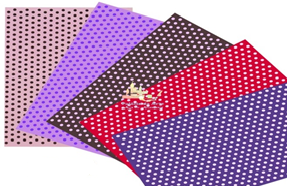 Modelo do item nº 46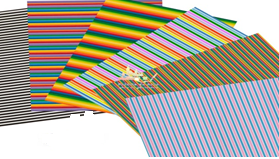 ANEXO IIMODELO DE PROPOSTA FINANCEIRA – PREGÃO ELETRÔNICO PARA REGISTRO DE PREÇOS 025/2021EMPRESA (RAZÃO SOCIAL):CNPJ Nº:ENDEREÇO E TELEFONE: DADOS BANCÁRIOS:E- MAIL:VALIDADE DA PROPOSTA: ______________DIAS. * ADEQUADO AO ÚLTIMO VALOR OFERTADO Data.............................................................................................Nome, nº do RG e nº do CPF do Representante da Empresa.......................................................................Assinatura legível do Representante da EmpresaANEXO IIIMINUTA DA ATA DE PREGÃO ELETRÔNICO PARA REGISTRO DE PREÇOS Nº 025/2021O Município de São Francisco de Assis-RS, neste ato representado por seu Prefeito, Sr. PAULO RENATO CORTELINI, brasileiro, casado, residente e domiciliado nesta cidade, doravante denominado MUNICÍPIO, CNPJ nº 87.896.882/0001-01, e a empresa ______________________________, estabelecida na _____________________________________, n° ___________, CNPJ n° _____________________________, neste ato representada pelo Sr(a) ___________________, portador da carteira de identidade RG n° ______________, inscrito no CPF sob o n° ___________, doravante denominada PROMITENTE FORNECEDORA, tendo em vista a homologação do PREGÃO ELETRÔNICO PARA REGISTRO DE PREÇOS N° 025/2021  em conformidade com a Lei Federal nº 10.520/2002, pelo Decreto Municipal nº 907/2018 e Decreto Municipal nº 1.040/2020, pela Portaria Municipal nº 365/2021, pela Lei Complementar nº 123/2006 e suas alterações posteriores, com subsídios na Lei Federal nº 8.666/1993 e suas alterações posteriores, mediante o estabelecimento das seguintes cláusulas, firmam a presente Ata de Registro de Preços.CLÁUSULA I - DO OBJETO E DO VALOR– Através da presente ata ficam registrados os seguintes preços para futuras aquisições pela Prefeitura Municipal de São Francisco de Assis: 1.2 – As quantidades constantes nesta Ata de Registro de Preços poderão não ser adquiridas pelo Município. Quando adquiridas, serão fornecidas pela empresa acima identificada, mediante emissão e recebimento pela PROMITENTE FORNECEDORA da NOTA DE EMPENHO (válida como ordem de fornecimento), de acordo com o disposto na presente Ata e no edital que a originou, podendo o fornecimento ser parcial ou total, de acordo com as necessidades do Município.CLÁUSULA II – DA VALIDADE DO REGISTRO DE PREÇOS2.1 – A presente Ata de Registro de Preços terá validade de 1 (um) ano, contado a partir da data da assinatura, computadas todas as prorrogações.2.2 – Nos termos do art. 15, §4° da Lei Federal n° 8.666/93, alterada pela Lei Federal n° 8.883/94, durante o prazo de validade desta Ata de Registro de Preços, o Município de São Francisco de Assis não será obrigado à aquisição, exclusivamente por seu intermédio, dos materiais referidos na Cláusula I, podendo utilizar, para tanto, outros meios, desde que permitidos em lei, sem que, desse fato, caiba recurso ou indenização de qualquer espécie à empresa detentora.2.3 – Em cada aquisição decorrente desta Ata, serão observados, quanto ao preço, as cláusulas e condições constantes do Edital do Pregão Eletrônico para Registro de Preços n° 025/2021, que o precedeu e integra o presente instrumento de compromisso, independente de transcrição, por ser de pleno conhecimento das partes.2.4-Ressalva de que, no prazo de validade da Ata, a Administração poderá não contratar.CLÁUSULA III – DO PAGAMENTO3.1- O pagamento será efetuado em até 15 (quinze) dias do mês subsequente ao mês do recebimento definitivo do(s) produto(s) e apresentação da Nota Fiscal Eletrônica mediante depósito na conta corrente de titularidade do fornecedor.3.2- A nota fiscal eletrônica emitida pelo fornecedor deverá conter, em local de fácil visualização, a indicação do número do pregão eletrônico, da ordem de fornecimento, a indicação do banco, agência e número de conta corrente de titularidade do fornecedor, a fim de se acelerar o trâmite de recebimento do material e posterior liberação do documento fiscal para pagamento.3.2.1- A fornecedora deverá apresentar a(s) nota(s) fiscal(s), de acordo com a nota de empenho emitida pelo Setor de Compras desta Prefeitura.3.3- A Nota fiscal eletrônica somente será liberada quando o cumprimento do contrato estiver em total conformidade com as especificações exigidas pelo Município.3.4- Além da nota fiscal eletrônica do(s) produto(s) entregue(s), a(s) empresa(s) deverá (ão) apresentar e manter atualizados (durante a validade do registro) os seguintes documentos:3.4.1- Prova de regularidade quanto aos tributos e encargos sociais administrados pela Receita Federal do Brasil - RFB e quanto à Dívida Ativa da União administrada pela Procuradoria Geral da Fazenda Nacional - PGFN (Certidão Conjunta);3.4.2- Prova de regularidade com o FGTS (CRF – Certificado de Regularidade de Situação, expedido pela Caixa Econômica Federal);3.4.3- Prova de regularidade para com a Fazenda Municipal, relativa à sede ou domicílio do proponente.3.5- O CNPJ da Detentora da Ata constante da nota fiscal deverá ser o mesmo da documentação apresentada no procedimento licitatório.3.6- Nenhum pagamento será efetuado ao proponente vencedor enquanto pendente de liquidação quaisquer obrigações financeiras que lhe foram impostas, em virtude de penalidade ou inadimplência, sem que isso gere direito ao pleito de reajustamento de preços ou correção monetária.3.7- Ocorrendo atraso no pagamento, os valores serão corrigidos monetariamente pelo IPCA do período, ou outro índice que vier a substituí-lo, e a Administração compensará a contratada com juros de 0,5% ao mês, pro rata. CLÁUSULA IV – DA ENTREGA4.1- O prazo de entrega da quantidade solicitada será de no máximo 10 (dez) dias úteis, a partir da confirmação do recebimento da Nota de Empenho emitido pelo Setor de Compras desta Prefeitura.4.2- Em nenhuma hipótese serão aceitos e recebidos pela Prefeitura Municipal de São Francisco de Assis, produtos diferentes do exigido nesta licitação, sendo que estes deverão respeitar a legislação em vigor. Todas as entregas ocorrerão sem ônus de qualquer natureza à Administração Municipal.4.2.1- Não será aceita mercadoria entregue em local diverso do disposto no edital.4.3- A empresa fornecedora deverá fazer constar na Nota Fiscal a data e hora em que a entrega dos produtos foi feita, além da identificação de quem procedeu ao recebimento dos produtos.4.4- A entrega da quantidade solicitada do produto deverá ser feita no Almoxarifado da Prefeitura Municipal de São Francisco de Assis-RS, situado nos fundos da Prefeitura Municipal, localizada na Rua João Moreira nº 1707, Centro, sendo que para acesso a ele deverá ser utilizada a Rua Ipiranga, no horário das 08h00min às 11h30min e das 13h30min às 16h00min.4.5- Os materiais deverão ser entregues com as embalagens em perfeito estado. Sendo constatada qualquer irregularidade, o fornecedor deverá entregar nova remessa dentro das condições ideais.4.6- Caso o objeto não esteja de acordo com o exigido será rejeitado para que seja substituído, sem ônus para a Administração. Os custos para que sejam substituídos correrão exclusivamente às expensas do fornecedor.4.7- Na hipótese da não aceitação do objeto, o mesmo deverá ser retirado pelo fornecedor no prazo de até 05 (cinco) dias consecutivos contados da notificação da não aceitação, para reposição no prazo máximo de até 05 (cinco) dias consecutivos.4.8- O recebimento provisório ou definitivo não exclui a responsabilidade da DETENTORA DA ATA pela perfeita execução do Empenho, ficando a mesma obrigada a substituir, no todo ou em parte o objeto do Empenho, se a qualquer tempo se verificarem vícios, defeitos ou incorreções.CLÁUSULA V – DAS OBRIGAÇÕES5.1 – Do Município5.1.1 – Atestar o efetivo recebimento definitivo do objeto licitado;5.1.2 – Aplica a PROMINENTE FORNECEDORA penalidades, quando for o caso;5.1.3 – Prestar a toda e qualquer informação a licitante vencedora, por esta solicitada, necessária à perfeita execução do Contrato;5.1.4 – Efetuar o pagamento à contratada no prazo avençado, após a entrega da Nota Fiscal no Departamento de Contabilidade;5.1.5 – Notificar, por escrito à Contratada da aplicação, de qualquer sanção.5.2 – Da Promitente Fornecedora5.2.1 – Fornecer o objeto desta licitação conforme as especificações contidas neste edital, obedecendo às normas legais que disciplinam o objeto.5.2.2 - Serão de inteira responsabilidade da fornecedora, os encargos trabalhistas, previdenciários, fiscais, comerciais ou quaisquer outros decorrentes da execução deste contrato, isentando o Município de qualquer responsabilidade no tocante a vínculo empregatício ou obrigações previdenciárias, no caso de reclamações trabalhistas, ações de responsabilidade civil e penal, decorrentes dos serviços e de qualquer tipo de demanda.5.2.3 – A fornecedora assume o compromisso formal de executar todas as tarefas, objeto da presente ata, com perfeição e acuidade, atendendo a todas as medidas de segurança necessárias que envolvem o fornecimento, substituindo os produtos que, no ato da entrega, estiverem com suas embalagens violadas e/ou com identificação ilegível e em desacordo com as condições necessárias e exigidas estabelecidas neste instrumento.5.2.4 - Deverá a fornecedora manter atualizados os pagamentos decorrentes da contratação (quando ocorrer), como salário de empregados e quaisquer outros, ficando a cargo da mesma a responsabilidade por quaisquer acidentes que possam vir a ser vítimas seus empregados, quando em serviço, e por tudo quanto as leis trabalhistas e previdenciárias lhes asseguram.5.2.5 – Responder por danos materiais ou físicos, causados por seus empregados, diretamente ao município ou a terceiros, decorrente de sua culpa ou dolo.5.2.6 - Deverão ser prestados pela empresa todos os esclarecimentos que forem solicitados pelo Município, e cujas reclamações se obriga a atender prontamente.5.2.7 – Manter, durante a execução do contrato, as mesmas condições de habilitação.5.2.8. Nos casos em que o produto venha a ser interditado ou a fabricação esteja em atraso, descontinuada temporariamente ou definitivamente, durante a vigência da ata de registro de preços, a empresa vencedora deverá substituir o produto por outro compatível ao solicitado, devendo previamente protocolar a proposta devidamente justificada acompanhada da documentação através do e-mail compras@saofranciscodeassis.rs.gov.br, sendo obrigatória a menção do número da presente licitação e o assunto.5.2.9 - Ressalva de que, no prazo de validade, a Administração poderá não contratar.CLÁUSULA VI – DAS CONDIÇÕES DE FORNECIMENTO E RECEBIMENTO6.1 – O contrato de aquisição decorrente da presente Ata de Registro de Preços será formalizado pela emissão da Nota de Empenho pela detentora, através do Setor de compras desta Prefeitura.6.2 – A detentora da presente Ata de Registro de Preços será obrigada a atender todos os pedidos efetuados durante a vigência desta Ata, mesmo que a entrega deles decorrentes estiver prevista para data posterior a do seu vencimento.6.3 – Toda aquisição deverá ser efetuada mediante solicitação da unidade requisitante, a qual deverá ser feita através de Nota de Empenho.6.4 - Toda e qualquer entrega de material fora do estabelecido neste edital, será imediatamente notificada à(s) licitante(s) vencedora(s) que ficará(ão) obrigada(s) a substituir os materiais, o que fará(ão) no prazo de até 5(cinco) dias consecutivos ficando entendido que correrão por sua conta tais substituições, sem prejuízo das sanções cabíveis.6.5 - O objeto desta licitação será recebido e fiscalizado pela respectiva Unidade Contratante, consoante o disposto no artigo 73, inciso II, alínea “a”, da Lei Federal nº. 8.666/93, com as alterações introduzidas pela Lei Federal nº. 8.883/94 e seguintes e demais normas pertinentes, sendo resguardado o direito de não proceder ao recebimento, caso não encontre os produtos em condições satisfatórias ou que estejam em desacordo o licitado e ou constante na nota fiscal/fatura.CLÁUSULA VII – DAS PENALIDADES7.1- Pelo inadimplemento das obrigações, seja na condição de participante do pregão ou de contratante, as licitantes, conforme a infração, estarão sujeitas às seguintes penalidades: a) ausência de entrega ou deixar de apresentar os originais ou cópias autenticadas dos documentos de habilitação para fins de assinatura do contrato ou da ata: multa de 10% sobre o valor estimado da contratação e impedimento de licitar e contratar com a Administração pelo prazo de 5 (cinco) anos;b) apresentação de documentação falsa para participação no certame: multa de 10% sobre o valor estimado da contratação e impedimento do direito de licitar e contratar com a Administração pelo prazo de 5(cinco) anos;c) retardamento da execução do certame, por conduta reprovável: afastamento do certame e suspensão do direito de licitar e contratar com a Administração pelo prazo de 2 (dois) anos;d) manter comportamento inadequado durante o pregão: afastamento do certame e suspensão do direito de licitar e contratar com a Administração pelo prazo de 2 (dois) anos; e) não manutenção da proposta, após a adjudicação: suspensão do direito de licitar e contratar com a Administração pelo prazo de 5 (cinco) anos e multa de 10% sobre o valor estimado da contratação; f) cometimento de fraude fiscal: suspensão do direito de licitar e contratar com a Administração pelo prazo de 5 (cinco) anos e multa de 10% sobre o valor estimado da contratação;g) fraudar a execução do contrato: suspensão do direito de licitar e contratar com a Administração pelo prazo de 5(cinco) anos e multa de 10% sobre o valor estimado da contratação;h) executar o contrato com irregularidades, passíveis de correção durante a execução e sem prejuízo ao resultado, ou seja, pequenos descumprimentos contratuais: advertência por escrito; i) executar o contrato com atraso injustificado, até o limite de 5 (cinco) dias, após os quais será considerado como inexecução contratual: multa diária de 0,5% sobre o valor atualizado do contrato; j) inexecução parcial do contrato: suspensão do direito de licitar e contratar com a Administração pelo prazo de 3 (três) anos e multa de 5% sobre o valor correspondente ao montante não adimplido do contrato; k) inexecução total do contrato: suspensão do direito de licitar e contratar com a Administração pelo prazo de 5 (cinco) anos e multa de 10% sobre o valor atualizado do contrato; l) o atraso que exceder ao prazo fixado para a entrega, acarretará a multa de 0,5% por dia de atraso limitado ao máximo de 10% sobre o valor total do que lhe foi adjudicado.m) causar prejuízo material resultante diretamente do fornecimento do produto: declaração de inidoneidade cumulada com a suspensão do direito de licitar e contratar com a Administração Pública pelo prazo de 2 (dois) anos e multa de 10 % sobre o valor do produto que foi vencedor no certame. A declaração terá efeitos enquanto perdurarem os motivos determinantes da punição ou até que a contratada se reabilite junto à autoridade que aplicou a sanção, mediante o ressarcimento de todos os prejuízos que tenha causado e após decorrido o prazo da sanção aplicada com base no inciso III do artigo 87 da Lei 8.666/93.7.2- As sanções previstas neste edital são independentes entre si, podendo ser aplicadas de forma isolada ou cumulativamente, sem prejuízo de outras medidas cabíveis. 7.3- Não serão aplicadas multas, se justificada e comprovadamente, o atraso na execução do objeto advier de caso fortuito ou de força maior;7.4- Em qualquer hipótese de aplicação de sanções serão assegurados a licitante vencedora o contraditório e a ampla defesa;7.5- Verificando-se outras irregularidades na execução do contrato, não tipificadas nos itens anteriores poderá a Administração aplicar as demais penalidades previstas pelo art. 87 da Lei 8.666/93.7.6- As penalidades serão registradas no cadastro da contratada, quando for o caso. 7.7- Nenhum pagamento será efetuado pela Administração enquanto pendente de liquidação qualquer obrigação financeira que for imposta ao fornecedor em virtude de penalidade ou inadimplência contratual. As sanções serão descontadas dos pagamentos eventualmente devidos pela administração.7.8- As sanções descritas também se aplicam aos licitantes que, convocados, não honrarem o compromisso assumido sem justificativa ou com justificativa recusada pela Administração.CLÁUSULA VIII – DO REAJUSTAMENTO DE PREÇOS8.1 – Considerando o prazo de validade estabelecido no item 2.1 da Cláusula II da presente Ata, e, em atendimento ao §1° do art. 28 da Lei Federal n° 9.069/95, ao art. 3° §1°, da Medida Provisória n° 1.488-16/96 e demais legislações pertinentes, é vedado qualquer reajustamento de preços, até que seja completado o período de 1 (um) ano contado a partir da data de recebimento das propostas indicadas no preâmbulo do edital que integra a presente Ata de Registro de Preços, observadas as disposições constantes do Decreto Municipal 907/2018.8.2 – Fica ressalvada a possibilidade de alteração das condições para a concessão de reajustes em face da superveniência de normas federais aplicáveis à espécie ou de alteração dos preços, comprovadamente praticadas no mercado com a finalidade de manter o equilíbrio econômico e financeiro da avença.8.3 - A Administração Municipal poderá, na vigência do registro, solicitar a redução dos preços registrados, garantida a prévia defesa da Detentora da Ata e de conformidade com os parâmetros de pesquisa de mercado realizada ou quando as alterações conjunturais provocarem a redução dos preços praticados no mercado nacional, sendo que o novo preço fixado será válido a partir da assinatura da Ata pelas partes interessadas.8.4 – O preço, quando atualizado, não poderá ser superior ao praticado no mercado.CLÁUSULA IX – DO CANCELAMENTO DA ATA DE REGISTRO DE PREÇOS9.1- A presente Ata de Registro de Preços poderá ser cancelada pela Administração, facultada a defesa prévia do interessado, no prazo de 5 (cinco) dias úteis, quando:9.1.1- A promitente fornecedora não cumprir as obrigações constantes na Ata.9.1.2- A detentora não receber ou retirar qualquer Nota de Empenho, no prazo estabelecido e a Administração não aceitar sua justificativa;9.1.3- A promitente fornecedora der causa à rescisão administrativa de contrato decorrente de registro de preços.9.1.4- Em qualquer das hipóteses de inexecução total ou parcial de contrato decorrente de registro de preços, se assim for decidido pela Administração, com observância das disposições legais.9.1.5-Os preços registrados se apresentarem superiores aos praticadas no mercado e a detentora não acatar a revisão dos mesmos;9.1.6- Por razões de interesse público devidamente demonstradas e justificadas pela Administração.9.2- A comunicação do cancelamento do preço registrado nos casos previstos acima será feita por e-mail ou por correspondência juntando-se o comprovante ao processo administrativo da presente Ata de Registro de Preços. 9.2.1- No caso de ser ignorado, incerto ou inacessível o endereço da promitente fornecedora, a comunicação será feita por publicação na Imprensa Oficial do Município, considerando-se cancelado o preço registrado a partir da publicação. 9.3- Pelo deferimento à promitente fornecedora que, mediante solicitação por escrito, comprovar estar impossibilitada de cumprir as exigências desta Ata de Registro de Preços, ou, a juízo da Administração, quando comprovada a ocorrência de qualquer das hipóteses previstas no art. 78, incisos XIII a XVI, da Lei Federal n° 8.666/93, alterada pela Lei Federal n° 8.883/94.9.3.1-A solicitação da promitente fornecedora para cancelamento do preço registrado somente o eximirá da obrigação de contratar com a Administração, se apresentada com antecedência de 5(cinco) dias da data da convocação para firmar contrato de fornecimento ou de prestação de serviços pelos preços registrados, facultada à Administração a aplicação das penalidades previstas no instrumento convocatório, caso não aceitas as razões do pedido. CLÁUSULA X – DAS UNIDADES REQUISITANTES10.1 – O objeto desta Ata de Registro de Preços poderá ser requisitado pelo seguinte órgão desta Administração: DIVERSAS SECRETARIAS.CLÁUSULA XI – DAS COMUNICAÇÕES11.1 – As comunicações entre as partes, relacionadas com o acompanhamento e controle da presente Ata, serão feitas sempre por escrito, com melhor detalhamento possível, através do e-mail compras@saofranciscodeassis.rs.gov.br sendo obrigatória a menção do número da presente licitação.CLÁUSULA XII - DOS RECURSOS ORÇAMENTÁRIOS12.1 – Os recursos orçamentários para cobrir as futuras despesas decorrentes desta Ata de Registro de Preços serão alocados quando da emissão das Notas de Empenho.CLÁUSULA XIII - DA MODALIDADE DE LICITAÇÃO13.1 – A presente Ata de Registro de Preços reger-se-á conforme o Edital da licitação modalidade Pregão Eletrônico para Registro de Preços  n° 025/2021.CLÁUSULA XIV – DAS DISPOSIÇÕES FINAIS14.1 – Integram esta Ata, o edital do Pregão Eletrônico para Registro de Preços n° 025/2021 e proposta da empresa acima qualificada, classificada em 1° lugar no(s) item(ns) descrito(s) na cláusula I desta ata.14.2 – Os casos omissos serão resolvidos de acordo pelas disposições legais e condições estabelecidas no presente Edital, que se regerá pelas normas gerais da Lei n.º 10.520/2002, do Decreto Municipal nº 907/2018, do Decreto Municipal nº 1.040/2020, da Lei complementar 123/2006 e suas alterações posteriores, com aplicação subsidiária da Lei Federal nº 8.666/93 e suas alterações posteriores e as condições deste Edital, no que não colidir com a primeira e nas demais normas aplicáveis. Subsidiariamente, aplicar-se-ão os princípios gerais de direito.CLÁUSULA XV – DO FORO15.1 – As parte elegem o foro da Comarca de São Francisco de Assis-RS, como único competente para dirimir quaisquer ações oriundas desta Ata.E, por haverem assim pactuado, assinam, este instrumento na presença de duas testemunhas abaixo.São Francisco de Assis, ------- de ---------- de 2021.PAULO RENATO CORTELINI                                                                                                    Empresa:--------------         Prefeito Municipal                                                                                                              CNPJ nº -------------------           Contratante                                                                                                                        Empresa Detentora da AtaItemDescriçãoUnidadeQuant. Mín.Quant. Máx.Valor Unit em R$01Agenda permanente. Executiva Anual 1 dia por página – 384 folhas, capa Dura;Unidade013531,2602Anote e cole pequeno, 50 folhas;Unidade01756,2703Apagador magnetizado – para quadro branco; medidas aprox. 15 x 6 x 5 cm; corpo em plástico; base em feltro; refil substituível;Unidade0125011,6504Apagador para quadro branco – corpo em plástico de alta resistência, superfície interna em espuma e base em feltro;Unidade01106,9005Apontador de lápis. Composição: metal, aço e alumínio, caixa com 20 unidades;Caixa016528,2706Arquivo morto papelão 2 capas Kraft (344x125x237) - caixas de 25 unidades;Caixa0170105,0007Atilho, pacotes com 100 unidades - Elástico n. 18 – cor: amarelo;Pacote011254,2708Balão 5.0 cores variadas, cada pacote contendo 50 Unidades;Pacote015013,8009Balão nº 7.0 – confeccionado em látex; liso; pacote com 50 unidades; cores: amarela, rosa, azul, verde e vermelha;Pacote0110011,9710Balão espaguete cores variadas, cada pacote contendo 50 unidades;Pacote0110015,5311Bastão para cola quente – transparente; diâmetro (mm): 11,2; comprimento (mm): 300 (mm); pacote 1 Kg;Pacote016046,3912Bastão para cola quente – transparente; diâmetro: 7,5 mm; comprimento: 300 mm; pacote 1 Kg;Pacote015542,2513Bobina de papel contact – medidas aprox.: 45 cm x 25 m; transparente (tradicional); aplicação: forração externa e interna de objetos, tarefas escolares, etc;Bobina0125111,2514Bobina de papel pardo 80gr com 60 cm de largura e 200m de comprimento;Bobina015010515Borracha apagadora – branca; nº 20; a base de PVC; protegida por cinta plástica; caixa c/ 20 unidades;Caixa017029,6716Borracha de apagar 40/40, borracha natural, sintética, cargas, óleo mineral, acelerador e essência. Dimensões: 33 x 23 x 8 mm  caixa c/40 unidades;Caixa013518,1717Caderno de desenho espiral 275x200 mm, 48 folhas, capa flexível;Unidade014004,7018Caderno espiral pequeno 140mmx 200 mm- 96 folhas, capa dura;Unidade014.2005,7819Caderno espiral pequeno 140mmx 200 mm- 96 folhas, capa flexível;Unidade013.6005,0820Caixa arquivo morto polionda – Medidas: 350 x 250 x 130 mm;Unidade011.0008,3121Caixa arquivo morto, papelão pardo– Medidas: 340 x 133 x 240 mm;Unidade015503,7222Caneta / Pincel marca texto – cores: amarela, rosa e verde limão corpo plástico impermeável; ponta chanfrada de poliéster; diâmetro da ponta 4 mm; tipo fluorescente; não recarregável; de efeito instantâneo; secagem rápida; clipe na tampa;  nome da cor no produto; pode marcar até 350 m de texto, dependendo do tipo de  papel;  proporciona traço de 2 a 5 mm; caixa c/ 12 unidades. Obs.: A cor será determinada no momento do empenho;Caixa012043,3923Caneta esferográfica – ponta média de 1 mm; largura da linha 0,4mm; tampa e plug da mesma cor da tinta; tampa ventilada em conformidade com padrão ISO; corpo em plástico rígido; ponta de esfera de tungstênio; formato hexagonal; transparente; caixa c/50 unidades; com selo do INMETRO. Cor: preta, vermelha ou azul; Obs.: A cor será determinada no momento do empenho;Caixa017549,5024Caneta esferográfica, ponta de aço inox 0,7 mm, corpo transparente, grip em borracha macia, com composição básica em resina termoplástica, metal borracha, tinta a base de óleo, corante, solventes, aditivo e ponta de aço, caixa com 12 unidades, cor azul, preta ou vermelha. Obs.: A cor será determinada no momento do empenho;Caixa0130101,4025Caneta esferográfica, ponta de aço inox 1,0 mm, corpo transparente, grip em borracha macia, com composição básica em resina termoplástica, metal borracha, tinta a base de óleo, corante, solventes, aditivo e ponta de aço, caixa com 12 unidades, cor azul, preta ou vermelha. Obs.: A cor será determinada no momento do empenho; Caixa013596,8026Caneta hidrocor – estojo c/ 12 cores; gigante; ponta média e resistente; composição: tintas, água, corantes e umectantes; corpo e tampa: resina termoplástica; pavio: acetato; ponta: fibra de poliéster; c/ selo  do INMETRO;Estojo0125016,5327Caneta marca texto Pro - possui cores fluorescentes, de efeito instantâneo. Secagem rápida. Pode ficar destampado por até 4 horas sem que a tinta resseque Proporciona traço de 2 a 5 mm Pode marcar até 350m de texto, dependendo do tipo de papel. Ponta de poliéster, o que confere traço mais suave ao passar pela superfície. Clip na tampa que possibilita ser prendido no caderno, livro ou bolso. O corpo é impermeável, o que reduz a probabilidade de ressecamento do marcador. Possui o nome da cor no produto de baixa visão ou daltônicas na cor: amarelo ou verde. Obs.: A cor será determinada no momento do empenho. Caixa com 12 unidades.Caixa012531,9728Caneta para tecido na cor preta;Unidade01256,8029Cartolina, gramatura de 150g, tamanho: 50 x 66 cm, nas cores: lilás, azul claro, azul celeste, amarelo, branco, vermelho, verde bandeira, verde neon, rosa bebe, rosa Pink, marrom, preto, laranja, roxo. Obs.: A cor será determinada no momento do empenho;Unidade011.6001,1830Clips 4/0, galvanizado cx c/ 500 unidades;Caixa013031,6731Clips nº 8/0, galvanizados, caixa com 180 unidades;Caixa012530,5032Clips para papel – nº 2/0; confeccionado em aço niquelado; caixa c/100 unidades;Caixa014503,7633Clips nº 10/0, galvanizado, caixa com 120 unidades; Caixa011527,9334Cola branca – 90g; lavável; atóxica; composição: acetato de polivinila; c/ selo do INMETRO; caixa c/12 Unidades;Caixa015031,9235Cola branca 500G - é um adesivo à base de PVA. Este produto é indicado para colagens de alto desempenho, principalmente de artefatos de madeira, laminados plásticos, papel, papelão, entre outros;Unidade0110014,9536Cola colorida 23g, caixa com 06 cores;Caixa011511,3537Cola de contato para E.V.A/isopor , 35g, caixa c/12 unidades;Caixa010551,3338Cola de isopor 1 litro;Unidade010531,0039Cola em bastão, 40g, kit com 12 unidades;Kit017523,1640Cola glitter, não tóxica, lavável, 35g, cx c/ 12, c/ selo do INMETRO. Cores: dourado, prata, verde, rosa pink,  lilás,  vermelho,  preto, azul celeste, azul claro, laranja,  preto  ou  marrom e prateado;Caixa017552,8641Colherinha para sobremesa de plástico pct c/50 unidades;Pacote011007,0042Corretivo líquido - material a base d’água, secagem rápida; aplicação papel comum; apresentação caixa c/12 unidades de 18 ml, com selo do INMETRO;Caixa015023,0543E. V. A camurça, 40x60cm, cor: amarelo, verde, vermelho, azul marinho, azul médio, branco, laranja, lilás, rosa bebê, rosa pink. Obs.: a cor será determinada no momento do empenho;Unidade015006,0544E. V. A com bolinhas, 40x60 cm (de acordo com o modelo);Unidade01756,5545E. V. A com glitter, 40x60cm, cor: amarelo, verde, vermelho, azul marinho, azul médio, branco, laranja, lilás, rosa bebê, rosa pink. Obs.: a cor será determinada no momento do empenho;Unidade019005,3346E. V. A listrado, 40x60 cm (de acordo com o modelo);Unidade01755,9547E. V. A, – cores: amarelo, azul, bege, branca, cinza, laranja, marrom, preta, rosa, verde, vermelha, rasa bebê, rosa pink; produto lavável; atóxico; emborrachado; não perecível; medidas: 40 x 60 cm. Obs.: a cor será determinada no momento do empenho;Unidade014.0002,0548Etiqueta adesiva, 99,1mmx34mm x2, na cor branca, pacote com 25 folhas x 16 etiquetas, totalizando 400;Pacote011524,7549Fita adesiva – confeccionada em polipropileno transparente; medidas aprox.: 48 mm x 50 m;Unidade015005,3750Fita adesiva – confeccionada em polipropileno transparente; medidas aprox.: 12 mm x 50 m;Unidade01502,0251Fita adesiva polisil 12 x 10, polipropileno, cor: azul, amarela, vermelha, verde. Obs.: A cor será determinada no momento do empenho;Unidade01201,1652Fita Corretiva, com correção a seco, permite escrita instantânea após a aplicação. Tipo: roller, composição: plástico; medida fita: (4 mm x 10 m);Unidade017511,1353Fita crepe- 18 mm x 50 m;Unidade012206,7954Fita crepe 48 mm x 50 m, cor: bege;Unidade012611,1355Fita de demarcação do solo – confeccionada em filme de PVC coberto com adesivo acrílico solvente; largura: 48 mm; comprimento: 30 metros; cor: amarela;Rolo014018,7056Fita dupla face – medidas aprox.: 18 mm x 50 m; composição: papel liso branco; adesivo a base de borracha e resina; liner de papel siliconado;Unidade011108,4657Folha a4 couché, 250g/m² de 210x297mm, pacote com 50 unidades;Pacote013025,9558Garfinho plástico para sobremesa pct c/50 unidades;Pacote011008,9559Giz de cera – de alta qualidade; grosso (gizão); atóxico; antialérgico; embalagem c/15 unidades; c/ selo do INMETRO;Caixa0125010,6860Giz escolar branco; de primeira linha; com película plástica que não suja as mãos e não solta pó; atóxico; antialérgico; caixa c/ 50 unidades;Caixa01403,9461Giz escolar colorido; de primeira linha; com película plástica que não suja as mãos e não solta pó; atóxico; antialérgico; caixa c/ 50 unidades;Caixa01403,5762Grampeador – tratamento superficial pintado; material metal; tipo mesa; capacidade até 100 folhas; grampos compatíveis: 23/6, 23/8, 23/10, e 23/13;Unidade012578,3063Grampeador de mesa, de metal, para grampos 26/6, capacidade mínima 20 folhas;Unidade013026,0064Grampo para grampeador – confeccionado em aço galvanizado, tamanho 23/6, caixa c/5.000 unidades; Caixa016014,0065Grampo para grampeador – confeccionado em aço galvanizado, tamanho 23/10, caixa c/5.000 unidades;Caixa013019,7966Grampo para grampeador – confeccionado em aço galvanizado, tamanho 106/8, caixa c/5.000 unidades;Caixa011517,0067Grampo para grampeador, aço niquelado, tamanho 26/6, caixa c/ 5.000;Caixa011007,0668Grampo para pasta – tipo trilho; confeccionado em plástico injetado em polipropileno preto; para até 200 folhas; 80 mm; medidas aprox.: 19,5 x 10  cm;  caixa c/ 50 unidades;Caixa011514,4769Grampo trilho metal, 80 mm, caixa c/ 50 unidades;Caixa015022,9570Grampos aço cobreado 23/8, para grampeador, cx c/ 5.000 unidades;Caixa011017,3671Lápis de cor grande, caixa c/ 12 unid. Com pincel e formato sextavado, pigmentos c/alta concentração, cores vivas c/ excelente deposição, atóxico, dimensões aproximadas, com embalagem: 21,5 x 9,5 x 1,3 cm (a x l x p) peso aprox.: 88 g - c/ selo do INMETRO;Caixa0140018,8372Lápis de escrever – nº 2; preto; corpo flexível; redondo; material cerâmico grafite ultra resistente; dureza carga HD; madeira reflorestada; c/ certificação FSC;   c/   selo   do INMETRO; caixa c/144 unidades;Caixa0122583,3173Marcador para quadro branco recarregável - caixa. C/ 12 unidades, composição: tinta, solventes, pigmentos ativos e resinas, corpo e tampo: resinas termoplásticas, ponta: acrílica, pavio: poliéster. Cor: preta, azul ou vermelha. Obs.: A cor será determinada no momento do empenho;Caixa01150102,9374Marcador para retro projetor ponta média 2.0 mm preto;Unidade01085,6075Massa de modelar – embalagem com 06 cores sortidas; base de amido; atóxica; medidas aprox. (embalagem): 1,50 x 10,00 x 11,00 cm; medidas aprox.(unidade): 10 cm; c/ selo do INMETRO;Unidade015503,4376Molhador de dedos com gel, embalagem plástica, creme atóxico, peso líquido 12 gramas;Unidade01753,0177Palito (churrasquinho). Espetos com madeira reflorestada ideal para o seu churrasco. Descrição do Produto: Palitos de Madeira. Contém 100 unidades 25 cm;Pacote01505,5778Palito para picolé, contendo 100 unidades. Descrição: - Palito em madeira com pontas redondas - pode ser usado para fazer picolés, sorvetes, artes, artesanato; - Tamanho palito - 12 cm comprimento x 8 mm de largura;Pacote01504,2379Papel 110gr 48x66cm, pacote com 10 folhas Cor (azul, vermelho, laranja, preto, rosa, branco, verde e amarelo).Unidade0115012,3380ITEM COM COTA PRINCIPAL PARA AMPLA CONCORRÊNCIAPapel branco (folha de ofício) – tamanho A4, formato 210 x 297 mm; 75g/m²; caixa c/ 5.000 folhas (devendo conter 10 resmas por caixa);Caixa011032200,9081ITEM COM COTA RESERVADA PARA BENEFICIÁRIAS DA L.C. 123/2006Papel branco (folha de ofício) – tamanho A4, formato 210 x 297 mm; 75g/m²; caixa c/ 5.000 folhas (devendo conter 10 resmas por caixa);Caixa01343200,9082Papel camurça, 40x60 cm nas cores: azul, marrom, amarelo, vermelho. Obs.: A cor será determinada no momento do empenho;Unidade014001,5383Papel cartão – formato 48 x 66 cm; 240g/m²; cores: amarelo ouro, azul, marrom, verde, vermelha, rosa.Unidade015001,9384Papel cartão dupla face, 40x60cm cor: azul, amarelo, branco, vermelho, verde. Obs.: A cor será determinada no momento do empenho;Unidade015002,2385Papel celofane transparente 70X89 - rolo c/ 50 folhas, cor: azul, amarelo, verde, vermelho, rosa pink.Rolo0150114,3386Papel crepom – formato 48 x 200 cm; pacote com 10 unidades; cores: amarela, azul bebê, azul escuro, azul, bege, branco, laranja, verde, marrom, preta, pink, rosa, roxa e vermelha. Obs.: A cor será determinada no momento do empenho;Pacote0120011,6687Papel para dobradura 50 x 60, pct c/100 unidades. Nas cores: amarelo, azul, verde, vermelho, rosa pink, lilás. OBS: A cor será determinada no momento do empenho;Pacote017543,0088Papel sulfite 75g/m2, colorido 210 mm x 297 mm A4, pacote c/ 500 folhas. Nas cores: amarelo, azul, verde, vermelho, rosa, lilás. OBS: A cor será determinada no momento do empenho;Pacote014029,8789Pasta – confeccionada em cartolina plastificada; gramatura 180 g/m²; (240 x 345 mm); c/ elástico; cores: azul, vermelha ou branca;Unidade015003,5590Pasta catálogo, com 10 plásticos, 04 furos, tamanhos 245x335 mm, capa dura, cartão grosso revestido em plástico, com visor; Unidade015012,1291Pasta polionda 55 mm, tamanho 245x55x335 mm, material plástico; Unidade01507,2392Pasta polionda ofício 2.0 cm, material: plástico medidas: 33cm x 24cm (c x l), altura:2.0cm fechamento com elástico;Unidade011255,2593Pasta suspensa marmorizada plastificada, pardo- gramatura 336 a 350 g/m2, formato 361 x 240 mm;Unidade014503,0694Percevejo nº 4 - tipo tacha; material metal; tratamento superficial latonado; caixa c/100 unidades;Caixa011253,3795Pilha “AA” embalagem com 04 unidades;Caixa01109,9796Pilha CR2032 - 3 volts, usado para aparelho de HGT (medidor de glicose) e para a BIOS de Microcomputador;Unidade01908,4597Pilha  “aaa”, caixa c/ 60 unidades;Caixa0130136,6798Pincel escolar nº 06 – redondo; cerda branca; filamento sintético; cabo longo; virola em alumínio;Unidade012002,8399Pincel escolar nº 10 – redondo; cerda branca; filamento sintético; cabo longo; virola em alumínio;Unidade012003,87100Pincel escolar nº 16 – redondo; cerda branca; filamento sintético; cabo longo; virola em alumínio;Unidade011505,40101Pincel atômico – permanentes cores: azul, preta, vermelha; com tampa asfixiante; ponta de nylon 5,9mm; com grande reservatório de tinta (8,5x70mm); composição: resina plástica, tinta à base de corante orgânico e água; estojo com 12 unidades.Estojo015029,32102Pistola cola quente - potência mínima: 80 w; alimentação: bivolt automático ou por chave seletora; diâmetro do bastão: 7,5 mm;Unidade017520,04103Pistola cola quente - potência mínima: 80w; alimentação: bivolt automático ou por chave seletora; diâmetro do bastão: 11,2 mm;Unidade017540,00104Placas de isopor - espessura de 1 cm, medindo 1 cm x 1m x 50 cm; formato retangular; densidade P2; cor branca;Unidade01757,95105Placas de isopor. Medidas: 1 m ( comprimento ) x 0.50 m largura x 40 mm espessura;Unidade017517,75106Prato descartável sobremesa, 15 cm diâmetro, pct c/10 unidades;Unidade012001,79107Régua em poliestireno – com escala de 30 cm; gravada por transferência de imagem; material 100% reciclável; atóxico; cantos arredondados;   c/    selo  do INMETRO;Unidade012501,88108Tesoura domestica 22 cm, com cabo anatômico e detalhe emborrachado.Unidade018024,08109Tinta Guache, cores variadas, atóxica, antialérgica, caixa com 06 unidades, c/ selo do INMETRO;Caixa018505,47110Tinta Para carimbo - 40 ml; para todos os tipos de almofadas; tinta à base de água; cor preta;Unidade01155,63111Tinta para recarga de pincel de quadro branco – embalagem de 1 litro; cor azul, cor preta, cor vermelha. Obs.: A cor será determinada no momento do empenho;Unidade01310166,95112Tinta para tecido, 37 ml – cores azul, vermelho, amarela, branco, verde, preto, rosa pink, rosa bebê, lilás, laranja, marrom.Unidade013504,16113TNT – liso; largura 1,40 mm; rolo com 50 metros; gramatura 40 g/m²; cores: verde, amarela, azul, vermelha, branca, laranja, rosa, preta e marrom. Obs.: A cor será determinada no momento do empenho.Rolo01170133,65ItemProdutoUnid.Quant.Mín.Quant.Máx.*Preço Unitárioem R$Marca01Agenda permanente. Executiva Anual 1 dia por página – 384 folhas, capa Dura;Unidade013502Anote e cole pequeno, 50 folhas;Unidade017503Apagador magnetizado – para quadro branco; medidas aprox. 15 x 6 x 5 cm; corpo em plástico; base em feltro; refil substituível;Unidade0125004Apagador para quadro branco – corpo em plástico de alta resistência, superfície interna em espuma e base em feltro;Unidade011005Apontador de lápis. Composição: metal, aço e alumínio, caixa com 20 unidades;Caixa016506Arquivo morto papelão 2 capas Kraft (344x125x237) - caixas de 25 unidades;Caixa017007Atilho, pacotes com 100 unidades - Elástico n. 18 – cor: amarelo;Pacote0112508Balão 5.0 cores variadas, cada pacote contendo 50 Unidades;Pacote015009Balão nº 7.0 – confeccionado em látex; liso; pacote com 50 unidades; cores: amarela, rosa, azul, verde e vermelha;Pacote0110010Balão espaguete cores variadas, cada pacote contendo 50 unidades;Pacote0110011Bastão para cola quente – transparente; diâmetro (mm): 11,2; comprimento (mm): 300 (mm); pacote 1 Kg;Pacote016012Bastão para cola quente – transparente; diâmetro: 7,5 mm; comprimento: 300 mm; pacote 1 Kg;Pacote015513Bobina de papel contact – medidas aprox.: 45 cm x 25 m; transparente (tradicional); aplicação: forração externa e interna de objetos, tarefas escolares, etc;Bobina012514Bobina de papel pardo 80gr com 60 cm de largura e 200m de comprimento;Bobina015015Borracha apagadora – branca; nº 20; a base de PVC; protegida por cinta plástica; caixa c/ 20 unidades;Caixa017016Borracha de apagar 40/40, borracha natural, sintética, cargas, óleo mineral, acelerador e essência. Dimensões: 33 x 23 x 8 mm  caixa c/40 unidades;Caixa013517Caderno de desenho espiral 275x200 mm, 48 folhas, capa flexível;Unidade0140018Caderno espiral pequeno 140mmx 200 mm- 96 folhas, capa dura;Unidade014.20019Caderno espiral pequeno 140mmx 200 mm- 96 folhas, capa flexível;Unidade013.60020Caixa arquivo morto polionda – Medidas: 350 x 250 x 130 mm;Unidade011.00021Caixa arquivo morto, papelão pardo– Medidas: 340 x 133 x 240 mm;Unidade0155022Caneta / Pincel marca texto – cores: amarela, rosa e verde limão corpo plástico impermeável; ponta chanfrada de poliéster; diâmetro da ponta 4 mm; tipo fluorescente; não recarregável; de efeito instantâneo; secagem rápida; clipe na tampa;  nome da cor no produto; pode marcar até 350 m de texto, dependendo do tipo de  papel;  proporciona traço de 2 a 5 mm; caixa c/ 12 unidades. Obs.: A cor será determinada no momento do empenho;Caixa012023Caneta esferográfica – ponta média de 1 mm; largura da linha 0,4mm; tampa e plug da mesma cor da tinta; tampa ventilada em conformidade com padrão ISO; corpo em plástico rígido; ponta de esfera de tungstênio; formato hexagonal; transparente; caixa c/50 unidades; com selo do INMETRO. Cor: preta, vermelha ou azul; Obs.: A cor será determinada no momento do empenho;Caixa017524Caneta esferográfica, ponta de aço inox 0,7 mm, corpo transparente, grip em borracha macia, com composição básica em resina termoplástica, metal borracha, tinta a base de óleo, corante, solventes, aditivo e ponta de aço, caixa com 12 unidades, cor azul, preta ou vermelha. Obs.: A cor será determinada no momento do empenho;Caixa013025Caneta esferográfica, ponta de aço inox 1,0 mm, corpo transparente, grip em borracha macia, com composição básica em resina termoplástica, metal borracha, tinta a base de óleo, corante, solventes, aditivo e ponta de aço, caixa com 12 unidades, cor azul, preta ou vermelha. Obs.: A cor será determinada no momento do empenho; Caixa013526Caneta hidrocor – estojo c/ 12 cores; gigante; ponta média e resistente; composição: tintas, água, corantes e umectantes; corpo e tampa: resina termoplástica; pavio: acetato; ponta: fibra de poliéster; c/ selo  do INMETRO;Estojo0125027Caneta marca texto Pro - possui cores fluorescentes, de efeito instantâneo. Secagem rápida. Pode ficar destampado por até 4 horas sem que a tinta resseque Proporciona traço de 2 a 5 mm Pode marcar até 350m de texto, dependendo do tipo de papel. Ponta de poliéster, o que confere traço mais suave ao passar pela superfície. Clip na tampa que possibilita ser prendido no caderno, livro ou bolso. O corpo é impermeável, o que reduz a probabilidade de ressecamento do marcador. Possui o nome da cor no produto de baixa visão ou daltônicas na cor: amarelo ou verde. Obs.: A cor será determinada no momento do empenho. Caixa com 12 unidades.Caixa012528Caneta para tecido na cor preta;Unidade012529Cartolina, gramatura de 150g, tamanho: 50 x 66 cm, nas cores: lilás, azul claro, azul celeste, amarelo, branco, vermelho, verde bandeira, verde neon, rosa bebe, rosa Pink, marrom, preto, laranja, roxo. Obs.: A cor será determinada no momento do empenho;Unidade011.60030Clips 4/0, galvanizado cx c/ 500 unidades;Caixa013031Clips nº 8/0, galvanizados, caixa com 180 unidades;Caixa012532Clips para papel – nº 2/0; confeccionado em aço niquelado; caixa c/100 unidades;Caixa0145033Clips nº 10/0, galvanizado, caixa com 120 unidades; Caixa011534Cola branca – 90g; lavável; atóxica; composição: acetato de polivinila; c/ selo do INMETRO; caixa c/12 Unidades;Caixa015035Cola branca 500G - é um adesivo à base de PVA. Este produto é indicado para colagens de alto desempenho, principalmente de artefatos de madeira, laminados plásticos, papel, papelão, entre outros;Unidade0110036Cola colorida 23g, caixa com 06 cores;Caixa011537Cola de contato para E.V.A/isopor , 35g, caixa c/12 unidades;Caixa010538Cola de isopor 1 litro;Unidade010539Cola em bastão, 40g, kit com 12 unidades;Kit017540Cola glitter, não tóxica, lavável, 35g, cx c/ 12, c/ selo do INMETRO. Cores: dourado, prata, verde, rosa pink,  lilás,  vermelho,  preto, azul celeste, azul claro, laranja,  preto  ou  marrom e prateado;Caixa017541Colherinha para sobremesa de plástico pct c/50 unidades;Pacote0110042Corretivo líquido - material a base d’água, secagem rápida; aplicação papel comum; apresentação caixa c/12 unidades de 18 ml, com selo do INMETRO;Caixa015043E. V. A camurça, 40x60cm, cor: amarelo, verde, vermelho, azul marinho, azul médio, branco, laranja, lilás, rosa bebê, rosa pink. Obs.: a cor será determinada no momento do empenho;Unidade0150044E. V. A com bolinhas, 40x60 cm (de acordo com o modelo);Unidade017545E. V. A com glitter, 40x60cm, cor: amarelo, verde, vermelho, azul marinho, azul médio, branco, laranja, lilás, rosa bebê, rosa pink. Obs.: a cor será determinada no momento do empenho;Unidade0190046E. V. A listrado, 40x60 cm (de acordo com o modelo);Unidade017547E. V. A, – cores: amarelo, azul, bege, branca, cinza, laranja, marrom, preta, rosa, verde, vermelha, rasa bebê, rosa pink; produto lavável; atóxico; emborrachado; não perecível; medidas: 40 x 60 cm. Obs.: a cor será determinada no momento do empenho;Unidade014.00048Etiqueta adesiva, 99,1mmx34mm x2, na cor branca, pacote com 25 folhas x 16 etiquetas, totalizando 400;Pacote011549Fita adesiva – confeccionada em polipropileno transparente; medidas aprox.: 48 mm x 50 m;Unidade0150050Fita adesiva – confeccionada em polipropileno transparente; medidas aprox.: 12 mm x 50 m;Unidade015051Fita adesiva polisil 12 x 10, polipropileno, cor: azul, amarela, vermelha, verde. Obs.: A cor será determinada no momento do empenho;Unidade012052Fita Corretiva, com correção a seco, permite escrita instantânea após a aplicação. Tipo: roller, composição: plástico; medida fita: (4 mm x 10 m);Unidade017553Fita crepe- 18 mm x 50 m;Unidade0122054Fita crepe 48 mm x 50 m, cor: bege;Unidade012655Fita de demarcação do solo – confeccionada em filme de PVC coberto com adesivo acrílico solvente; largura: 48 mm; comprimento: 30 metros; cor: amarela;Rolo014056Fita dupla face – medidas aprox.: 18 mm x 50 m; composição: papel liso branco; adesivo a base de borracha e resina; liner de papel siliconado;Unidade0111057Folha a4 couché, 250g/m² de 210x297mm, pacote com 50 unidades;Pacote013058Garfinho plástico para sobremesa pct c/50 unidades;Pacote0110059Giz de cera – de alta qualidade; grosso (gizão); atóxico; antialérgico; embalagem c/15 unidades; c/ selo do INMETRO;Caixa0125060Giz escolar branco; de primeira linha; com película plástica que não suja as mãos e não solta pó; atóxico; antialérgico; caixa c/ 50 unidades;Caixa014061Giz escolar colorido; de primeira linha; com película plástica que não suja as mãos e não solta pó; atóxico; antialérgico; caixa c/ 50 unidades;Caixa014062Grampeador – tratamento superficial pintado; material metal; tipo mesa; capacidade até 100 folhas; grampos compatíveis: 23/6, 23/8, 23/10, e 23/13;Unidade012563Grampeador de mesa, de metal, para grampos 26/6, capacidade mínima 20 folhas;Unidade013064Grampo para grampeador – confeccionado em aço galvanizado, tamanho 23/6, caixa c/5.000 unidades; Caixa016065Grampo para grampeador – confeccionado em aço galvanizado, tamanho 23/10, caixa c/5.000 unidades;Caixa013066Grampo para grampeador – confeccionado em aço galvanizado, tamanho 106/8, caixa c/5.000 unidades;Caixa011567Grampo para grampeador, aço niquelado, tamanho 26/6, caixa c/ 5.000;Caixa0110068Grampo para pasta – tipo trilho; confeccionado em plástico injetado em polipropileno preto; para até 200 folhas; 80 mm; medidas aprox.: 19,5 x 10  cm;  caixa c/ 50 unidades;Caixa011569Grampo trilho metal, 80 mm, caixa c/ 50 unidades;Caixa015070Grampos aço cobreado 23/8, para grampeador, cx c/ 5.000 unidades;Caixa011071Lápis de cor grande, caixa c/ 12 unid. Com pincel e formato sextavado, pigmentos c/alta concentração, cores vivas c/ excelente deposição, atóxico, dimensões aproximadas, com embalagem: 21,5 x 9,5 x 1,3 cm (a x l x p) peso aprox.: 88 g - c/ selo do INMETRO;Caixa0140072Lápis de escrever – nº 2; preto; corpo flexível; redondo; material cerâmico grafite ultra resistente; dureza carga HD; madeira reflorestada; c/ certificação FSC;   c/   selo   do INMETRO; caixa c/144 unidades;Caixa0122573Marcador para quadro branco recarregável - caixa. C/ 12 unidades, composição: tinta, solventes, pigmentos ativos e resinas, corpo e tampo: resinas termoplásticas, ponta: acrílica, pavio: poliéster. Cor: preta, azul ou vermelha. Obs.: A cor será determinada no momento do empenho;Caixa0115074Marcador para retro projetor ponta média 2.0 mm preto;Unidade010875Massa de modelar – embalagem com 06 cores sortidas; base de amido; atóxica; medidas aprox. (embalagem): 1,50 x 10,00 x 11,00 cm; medidas aprox.(unidade): 10 cm; c/ selo do INMETRO;Unidade0155076Molhador de dedos com gel, embalagem plástica, creme atóxico, peso líquido 12 gramas;Unidade017577Palito (churrasquinho). Espetos com madeira reflorestada ideal para o seu churrasco. Descrição do Produto: Palitos de Madeira. Contém 100 unidades 25 cm;Pacote015078Palito para picolé, contendo 100 unidades. Descrição: - Palito em madeira com pontas redondas - pode ser usado para fazer picolés, sorvetes, artes, artesanato; - Tamanho palito - 12 cm comprimento x 8 mm de largura;Pacote015079Papel 110gr 48x66cm, pacote com 10 folhas Cor (azul, vermelho, laranja, preto, rosa, branco, verde e amarelo).Unidade0115080ITEM COM COTA PRINCIPAL PARA AMPLA CONCORRÊNCIAPapel branco (folha de ofício) – tamanho A4, formato 210 x 297 mm; 75g/m²; caixa c/ 5.000 folhas (devendo conter 10 resmas por caixa);Caixa01103281ITEM COM COTA RESERVADA PARA BENEFICIÁRIAS DA L.C. 123/2006Papel branco (folha de ofício) – tamanho A4, formato 210 x 297 mm; 75g/m²; caixa c/ 5.000 folhas (devendo conter 10 resmas por caixa);Caixa0134382Papel camurça, 40x60 cm nas cores: azul, marrom, amarelo, vermelho. Obs.: A cor será determinada no momento do empenho;Unidade0140083Papel cartão – formato 48 x 66 cm; 240g/m²; cores: amarelo ouro, azul, marrom, verde, vermelha, rosa.Unidade0150084Papel cartão dupla face, 40x60cm cor: azul, amarelo, branco, vermelho, verde. Obs.: A cor será determinada no momento do empenho;Unidade0150085Papel celofane transparente 70X89 - rolo c/ 50 folhas, cor: azul, amarelo, verde, vermelho, rosa pink.Rolo015086Papel crepom – formato 48 x 200 cm; pacote com 10 unidades; cores: amarela, azul bebê, azul escuro, azul, bege, branco, laranja, verde, marrom, preta, pink, rosa, roxa e vermelha. Obs.: A cor será determinada no momento do empenho;Pacote0120087Papel para dobradura 50 x 60, pct c/100 unidades. Nas cores: amarelo, azul, verde, vermelho, rosa pink, lilás. OBS: A cor será determinada no momento do empenho;Pacote017588Papel sulfite 75g/m2, colorido 210 mm x 297 mm A4, pacote c/ 500 folhas. Nas cores: amarelo, azul, verde, vermelho, rosa, lilás. OBS: A cor será determinada no momento do empenho;Pacote014089Pasta – confeccionada em cartolina plastificada; gramatura 180 g/m²; (240 x 345 mm); c/ elástico; cores: azul, vermelha ou branca;Unidade0150090Pasta catálogo, com 10 plásticos, 04 furos, tamanhos 245x335 mm, capa dura, cartão grosso revestido em plástico, com visor; Unidade015091Pasta polionda 55 mm, tamanho 245x55x335 mm, material plástico; Unidade015092Pasta polionda ofício 2.0 cm, material: plástico medidas: 33cm x 24cm (c x l), altura:2.0cm fechamento com elástico;Unidade0112593Pasta suspensa marmorizada plastificada, pardo- gramatura 336 a 350 g/m2, formato 361 x 240 mm;Unidade0145094Percevejo nº 4 - tipo tacha; material metal; tratamento superficial latonado; caixa c/100 unidades;Caixa0112595Pilha “AA” embalagem com 04 unidades;Caixa011096Pilha CR2032 - 3 volts, usado para aparelho de HGT (medidor de glicose) e para a BIOS de Microcomputador;Unidade019097Pilha  “aaa”, caixa c/ 60 unidades;Caixa013098Pincel escolar nº 06 – redondo; cerda branca; filamento sintético; cabo longo; virola em alumínio;Unidade0120099Pincel escolar nº 10 – redondo; cerda branca; filamento sintético; cabo longo; virola em alumínio;Unidade01200100Pincel escolar nº 16 – redondo; cerda branca; filamento sintético; cabo longo; virola em alumínio;Unidade01150101Pincel atômico – permanentes cores: azul, preta, vermelha; com tampa asfixiante; ponta de nylon 5,9mm; com grande reservatório de tinta (8,5x70mm); composição: resina plástica, tinta à base de corante orgânico e água; estojo com 12 unidades.Estojo0150102Pistola cola quente - potência mínima: 80 w; alimentação: bivolt automático ou por chave seletora; diâmetro do bastão: 7,5 mm;Unidade0175103Pistola cola quente - potência mínima: 80w; alimentação: bivolt automático ou por chave seletora; diâmetro do bastão: 11,2 mm;Unidade0175104Placas de isopor - espessura de 1 cm, medindo 1 cm x 1m x 50 cm; formato retangular; densidade P2; cor branca;Unidade0175105Placas de isopor. Medidas: 1 m ( comprimento ) x 0.50 m largura x 40 mm espessura;Unidade0175106Prato descartável sobremesa, 15 cm diâmetro, pct c/10 unidades;Unidade01200107Régua em poliestireno – com escala de 30 cm; gravada por transferência de imagem; material 100% reciclável; atóxico; cantos arredondados;    c/    selo  do INMETRO;Unidade01250108Tesoura domestica 22 cm, com cabo anatômico e detalhe emborrachado.Unidade0180109Tinta Guache, cores variadas, atóxica, antialérgica, caixa com 06 unidades, c/ selo do INMETRO;Caixa01850110Tinta Para carimbo - 40 ml; para todos os tipos de almofadas; tinta à base de água; cor preta;Unidade0115111Tinta para recarga de pincel de quadro branco – embalagem de 1 litro; cor azul, cor preta, cor vermelha. Obs.: A cor será determinada no momento do empenho;Unidade01310112Tinta para tecido, 37 ml – cores azul, vermelho, amarela, branco, verde, preto, rosa pink, rosa bebê, lilás, laranja, marrom.Unidade01350113TNT – liso; largura 1,40 mm; rolo com 50 metros; gramatura 40 g/m²; cores: verde, amarela, azul, vermelha, branca, laranja, rosa, preta e marrom. Obs.: A cor será determinada no momento do empenho.Rolo01170ITEMPRODUTOUNID.QUANT. MÍN.QUANT. MÁX.PREÇO UNITÁRIO EM R$MARCA